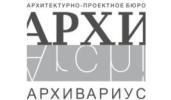 ООО «Архивариус»Челябинская обл., г. Магнитогорск, пр. Металлургов, д. 12archivar.ru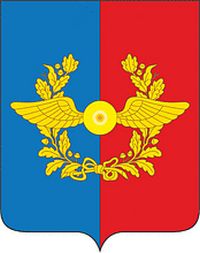 Внесение изменений и дополнений в Правила землепользования и застройки городского поселения Среднинского муниципального образованияПРАВИЛА ЗЕМЛЕПОЛЬЗОВАНИЯ И ЗАСТРОЙКИ  Том IIIПояснительная запискаШифр: А-69.951-18 ПЗЗ.1Заказчик: Администрация городского поселения Среднинского муниципального образованияДиректор ООО «Архивариус»                       К. Н. ГребенщиковМагнитогорск - Средний, 2018 г.СОСТАВ ПРОЕКТАЗапись главного архитектораНастоящий проект разработан с соблюдением действующего законодательства в области архитектурной деятельности и градостроительства, техническими регламентами и санитарно-эпидемиологическими нормами.Правила землепользования и застройки соответствуют требованиям статьи 30 Градостроительного кодекса Российской Федерации от 29.12.2004 № 190-ФЗ.Главный архитектор проекта	 _________________	А.С. КомпаниецСостав участников проектаСОДЕРЖАНИЕВведение	7Раздел I. Порядок применения Правил и внесения в них изменений	7Глава 1. Общие положения	7Статья 1. Правовая основа Правил	7Статья 2. Основные понятия	7Статья 3. Сфера применения Правил	9Статья 4. Открытость и доступность информации о землепользовании и застройке	10Статья 5. Действие Правил во времени	10Статья 6. Внесение изменений в Правила	11Статья 7. Общественные обсуждения и публичные слушания по вопросам землепользования и застройки	11Глава 2. Полномочия органов местного самоуправления по вопросам землепользования и застройки	12Статья 8. Полномочия органов и должностных лиц муниципального образования в сфере землепользования	12Статья 9. Комиссия по землепользованию и застройке городского поселения Среднинского муниципального образования	13Глава 3. Подготовка документации по планировке территории	13Статья 10. Порядок подготовки документации по планировке территории	13Статья 11. Требования к содержанию документации по планировке территории	15Статья 12. Порядок согласования и утверждения проектов документации по планировке территории	15Глава 4. Виды разрешенного использования земельных участков и объектов капитального строительства, порядок их изменения	16Статья 13. Виды разрешенного использования земельных участков и объектов капитального строительства	17Статья 14. Предельные (минимальные и (или) максимальные) размеры земельных участков и предельные параметры разрешенного строительства, реконструкции объектов капитального строительства	17Статья 15. Использование земельных участков и объектов капитального строительства в соответствии с градостроительными регламентами	18Статья 16. Изменение видов разрешенного использования земельных участков и объектов капитального строительства физическими и юридическими лицами	19Статья 17. Порядок предоставления разрешения на условно разрешенный вид использования земельного участка или объекта капитального строительства, разрешения на отклонение от предельных параметров разрешенного строительства, реконструкции объектов капитального строительства	19Раздел II. Территориальные зоны	20Глава 5. Виды территориальных зон	20Статья 18. Виды территориальных зон	20Статья 19. Карта градостроительного зонирования	22Глава 6. Виды зон с особыми условиями использования территорий и ограничения использования земельных участков и объектов капитального строительства	23Статья 20. Ограничения использования земельных участков и объектов капитального строительства	23Статья 21. Ограничения использования земельных участков и объектов капитального строительства в границах санитарно-защитных зон	23Статья 23. Ограничения использования земельных участков и объектов капитального строительства в границах санитарно-защитных зон от объектов капитального строительства, подлежащих сносу или реконструкции	24Статья 24. Ограничения использования земельных участков и объектов капитального строительства в границах санитарных разрывов	24Статья 26. Ограничения использования земельных участков и объектов капитального строительства в зонах ограничений от радиотехнических объектов	24Статья 27. Ограничения использования земельных участков и объектов капитального строительства в зонах санитарной охраны источников питьевого водоснабжения	25Статья 29. Ограничения использования земельных участков в охранных зонах инженерных коммуникаций	25Статья 30. Ограничения использования земельных участков в охранных зонах геодезических пунктов	26Статья 31. Ограничения использования земельных участков в приаэродромной территории	26Статья 32. Ограничения использования земельных участков в придорожных полосах	28Раздел III. Градостроительные регламенты	28Глава 7. Сфера действия градостроительных регламентов	28Статья 33. Сфера действия градостроительных регламентов	28Глава 8. Градостроительные регламенты территориальных зон	29Статья 34. Градостроительные регламенты. Зоны жилой застройки.	29Статья 35. Градостроительные регламенты. Зоны общественного использования объектов капитального строительства.	39Статья 36. Градостроительные регламенты. Производственные зоны, зоны инженерной и транспортной инфраструктур.	45Статья 37. Градостроительные регламенты. Зоны рекреационного назначения.	55Статья 38. Градостроительные регламенты. Зоны специального назначения.	65ВведениеПравила землепользования и застройки городского поселения Среднинского муниципального образования Усольского муниципального района Иркутской области (далее – Правила) разработаны на основе Генерального плана территории городского поселения Среднинского муниципального образования. Правила являются документом градостроительного зонирования территории городского поселения Среднинского муниципального образования – разделения территорий на зоны с установлением для каждой из них градостроительного регламента.Раздел I. Порядок применения Правил и внесения в них измененийГлава 1. Общие положенияСтатья 1. Правовая основа Правил1. Правила разработаны в соответствии с в соответствии с Градостроительным кодексом Российской Федерации, Земельным кодексом Российской Федерации, Федеральным законом «Об общих принципах организации местного самоуправления в Российской Федерации», иными законами и нормативными правовыми актами Российской Федерации, законами и иными нормативными правовыми актами Иркутской области, Уставом Усольского муниципального района и Уставом городского поселения Среднинского муниципального образования, иными муниципальными нормативными правовыми актами поселения.2. Нормативные правовые акты органов местного самоуправления городского поселения Среднинского муниципального образования (далее - органы местного самоуправления), в т.ч. Администрации Усольского муниципального района (далее – Администрации района), Мэра Усольского муниципального района (далее – Мэр района), Администрации городского поселения Среднинского муниципального образования (далее – Администрации поселения), Главы городского поселения Среднинского муниципального образования (далее – Главы поселения), Думы Усольского муниципального района (далее – районной Думы), Дума городского поселения Среднинского муниципального образования (далее - Дума поселения) по вопросам землепользования и застройки в городском поселении должны соответствовать настоящим Правилам. До приведения в соответствие указанные акты применяются в части, не противоречащей настоящим Правилам.Статья 2. Основные понятия1. В настоящих Правилах используются следующие понятия:правила землепользования и застройки - документ градостроительного зонирования, который утверждается нормативными правовыми актами Думы поселения и в которых устанавливаются территориальные зоны, градостроительные регламенты, порядок применения такого документа и порядок внесения в него изменений;градостроительная деятельность - деятельность по развитию городского поселения, осуществляемая в виде территориального планирования, градостроительного зонирования, планировки территории, архитектурно-строительного проектирования, строительства, капитального ремонта, реконструкции, сноса объектов капитального строительства, эксплуатации зданий, сооружений, благоустройства территорий;территориальное планирование - планирование развития территорий, в том числе для установления функциональных зон, зон планируемого размещения объектов федерального значения, объектов регионального значения, объектов местного значения;градостроительное зонирование - зонирование территории городского поселения в целях определения территориальных зон и установления градостроительных регламентов;территориальные зоны - зоны, для которых в Правилах определены границы и установлены градостроительные регламенты;градостроительный регламент - устанавливаемые в пределах границ соответствующей территориальной зоны виды разрешенного использования земельных участков, равно как всего, что находится над и под поверхностью земельных участков и используется в процессе их застройки и последующей эксплуатации объектов капитального строительства, предельные (минимальные и (или) максимальные) размеры земельных участков и предельные параметры разрешенного строительства, реконструкции объектов капитального строительства, а также применительно к территориям, в границах которых предусматривается осуществление деятельности по комплексному и устойчивому развитию территории, расчетные показатели минимально допустимого уровня обеспеченности соответствующей территории объектами коммунальной, транспортной, социальной инфраструктур и расчетные показатели максимально допустимого уровня территориальной доступности указанных объектов для населения;инженерные изыскания - изучение природных условий и факторов техногенного воздействия в целях рационального и безопасного использования территорий и земельных участков в их пределах, подготовки данных по обоснованию материалов, необходимых для территориального планирования, планировки территории и архитектурно-строительного проектирования;общественные обсуждения или публичные слушания - обсуждение проектов правовых актов органов местного самоуправления по вопросам градостроительной деятельности с участием жителей городского поселения;застройщик - физическое или юридическое лицо, обеспечивающее на принадлежащем ему земельном участке или на земельном участке иного правообладателя (которому при осуществлении бюджетных инвестиций в объекты капитального строительства государственной (муниципальной) собственности органы государственной власти (государственные органы), Государственная корпорация по атомной энергии «Росатом», Государственная корпорация по космической деятельности «Роскосмос», органы управления государственными внебюджетными фондами или органы местного самоуправления передали в случаях, установленных бюджетным законодательством Российской Федерации, на основании соглашений свои полномочия государственного (муниципального) заказчика) строительство, реконструкцию, капитальный ремонт, снос объектов капитального строительства, а также выполнение инженерных изысканий, подготовку проектной документации для их строительства, реконструкции, капитального ремонта. Застройщик вправе передать свои функции, предусмотренные законодательством о градостроительной деятельности, техническому заказчику;зоны с особыми условиями использования территорий - охранные, санитарно-защитные зоны, зоны охраны объектов культурного наследия (памятников истории и культуры) народов Российской Федерации, защитные зоны объектов культурного наследия,  водоохранные зоны, зоны затопления, подтопления, зоны санитарной охраны источников питьевого и хозяйственно-бытового водоснабжения, зоны охраняемых объектов, приаэродромная территория, иные зоны, устанавливаемые в соответствии с законодательством Российской Федерации (далее - зоны ограничений);объект капитального строительства - здание, строение, сооружение, объекты, строительство которых не завершено, за исключением некапитальных строений, сооружений и неотделимых улучшений земельного участка (замощение, покрытие и другие);территории общего пользования - территории, которыми беспрепятственно пользуется неограниченный круг лиц (в том числе площади, улицы, проезды, набережные, береговые полосы водных объектов общего пользования, скверы, бульвары);красные линии - линии, которые обозначают существующие, планируемые (изменяемые, вновь образуемые) границы территорий общего пользования и (или) границы территорий, занятых линейными объектами и (или) предназначенных для размещения линейных объектов;строительство - создание зданий, строений, сооружений (в том числе на месте сносимых объектов капитального строительства);реконструкция объектов капитального строительства (за исключением линейных объектов) - изменение параметров объекта капитального строительства, его частей (высоты, количества этажей (далее - этажность), площади, объема), в том числе надстройка, перестройка, расширение объекта капитального строительства, а также замена и (или) восстановление несущих строительных конструкций объекта капитального строительства, за исключением замены отдельных элементов таких конструкций на аналогичные или иные улучшающие показатели таких конструкций элементы и (или) восстановления указанных элементов;технический регламент - документ, который принят международным договором Российской Федерации, подлежащим ратификации в порядке, установленном законодательством Российской Федерации, или в соответствии с международным договором Российской Федерации, ратифицированным в порядке, установленном законодательством Российской Федерации, или федеральным законом, или указом Президента Российской Федерации, или постановлением Правительства Российской Федерации, или нормативным правовым актом федерального органа исполнительной власти по техническому регулированию и устанавливает обязательные для применения и исполнения требования к объектам технического регулирования (продукции или к продукции и связанным с требованиями к продукции процессам проектирования (включая изыскания), производства, строительства, монтажа, наладки, эксплуатации, хранения, перевозки, реализации и утилизации);градостроительные нормативы и правила - ведомственные нормативные правовые акты, строительные и санитарные нормативы и правила, государственные стандарты.Статья 3. Сфера применения Правил1. Требования настоящих Правил направлены на достижение следующих целей:1) создание условий для устойчивого развития территории городского поселения, сохранения окружающей среды;2) создание условий для планировки территории городского поселения;3) обеспечение прав и законных интересов физических и юридических лиц, в том числе правообладателей земельных участков и объектов капитального строительства;4) создание условий для привлечения инвестиций, в том числе путем предоставления возможности выбора наиболее эффективных видов разрешенного использования земельных участков и объектов капитального строительства.2. Настоящие Правила регулируют отношения, возникающие в связи с:1) регулированием землепользования и застройки органами местного самоуправления;2) изменением видов разрешенного использования земельных участков и объектов капитального строительства физическими и юридическими лицами;3) подготовкой документации по планировке территории органами местного самоуправления;4) проведением общественных обсуждений и публичных слушаний по вопросам землепользования и застройки;5) внесением изменений в Правила;6) проведением градостроительного зонирования территории городского поселения и установлением градостроительных регламентов в отношении земельных участков и объектов капитального строительства;7) иными вопросами землепользования и застройки.3. Правила действуют на всей территории городского поселения и обязательны для исполнения органами государственной власти, органами местного самоуправления, физическими и юридическими лицами.4. При осуществлении градостроительной деятельности наряду с настоящими Правилами применяются технические регламенты, градостроительные нормативы и правила.Статья 4. Открытость и доступность информации о землепользовании и застройке1. Настоящие Правила являются открытыми и доступными для всех физических и юридических лиц.2. Правила подлежат официальному опубликованию в средствах массовой информации, размещению на сайтах Администрации поселения в сети Интернет.3. По обращениям физических и юридических лиц Администрация поселения предоставляет сведения градостроительных регламентов, характеризующие условия землепользования и застройки земельных участков, кварталов, микрорайонов и иных элементов планировочной структуры.Статья 5. Действие Правил во времени1. Настоящие Правила применяются к отношениям, правам и обязанностям, возникшим после вступления в силу Правил.2. Разрешения на строительство, разрешения на ввод объекта в эксплуатацию, выданные до вступления в силу настоящих Правил, являются действительными.3. Установленные Правилами градостроительные регламенты не являются препятствием для оформления в установленном законодательством порядке прав на объекты капитального строительства, построенные или реконструированные до вступления в силу Правил или решений о внесении изменений в Правила, в том числе без разрешения на строительство и (или) разрешения на ввод объекта в эксплуатацию, фактическое использование которых соответствовало градостроительным регламентам, действующим на момент завершения строительства или реконструкции данных объектов капитального строительства. Принятые до вступления в силу Правил муниципальные правовые акты по вопросам землепользования и застройки применяются в части, не противоречащей Правилам. Разрешения на строительство, реконструкцию объектов капитального строительства, выданные физическим и юридическим лицам до вступления в силу настоящих Правил, решений о внесении изменений в Правила являются действительными. Разрешения на ввод в эксплуатацию построенных или реконструированных на основе таких разрешений на строительство объектов капитального строительства выдаются в соответствии с действующими на момент выдачи разрешения на строительство градостроительными регламентами. Градостроительные планы земельных участков, решения о предварительном согласовании места размещения объекта, выданные (принятые) до вступления в силу настоящих Правил, решений о внесении изменений в Правила применяются в части, не противоречащей установленным Правилами градостроительным регламентам. При выявлении земельных участков, сведения о границах которых были внесены в земельный кадастр до вступления в силу Правил и расположенных на территориях, отнесенных Правилами к двум и более территориальным зонам, администрация района не позднее тридцати дней со дня получения соответствующей информации направляет в Комиссию предложение о внесении в Правила изменений, касающихся отнесения данных земельных участков к одной территориальной зоне. Комиссия обеспечивает внесение указанных изменений в Правила в соответствии со статьей 16 Правил. До внесения в Правила изменений земельные участки, расположенные на территориях, отнесенных Правилами к двум и более территориальным зонам, используются по выбору правообладателей таких земельных участков в соответствии с любым из градостроительных регламентов, установленных Правилами применительно к данным территориальным зонам. Не допускается предоставление гражданам и юридическим лицам земельных участков, находящихся в муниципальной собственности и расположенных в границах двух и более различных территориальных зон, до внесения в Правила изменений. Предельные размеры земельных участков, установленные Правилами, не применяются к земельным участкам: - сформированным до вступления в силу Правил; - предоставляемым в собственность бесплатно из земель, находящихся в государственной или муниципальной собственности льготным категориям граждан.Статья 6. Внесение изменений в Правила1. Основания для рассмотрения Главой поселения вопроса о внесении изменений в Правила и перечень субъектов, уполномоченных на представление в Комиссию предложений о внесении изменений в Правила, устанавливаются статьей 33 Градостроительного кодекса Российской Федерации. Рассмотрение предложений о внесении изменений в Правила производится Комиссией в течение тридцати дней со дня их внесения. По результатам рассмотрения предложения по внесению изменений в Правила Комиссией принимается заключение, содержащее одну из следующих рекомендаций: - о принятии предложения по внесению изменений в Правила и о внесении соответствующих изменений в Правила; - об отклонении предложения по внесению изменений в Правила, с указанием причин отклонения. Комиссия направляет заключение Главе поселения, который в течение тридцати дней со дня получения такого заключения с учетом рекомендаций, содержащихся в заключении Комиссии, издает постановление администрации поселения о подготовке проекта внесения изменений в Правила (далее также – проект о внесении изменений в Правила) или об отклонении предложения о внесении изменений в Правила с указанием причин отклонения. В постановлении администрации поселения о подготовке проекта решения о внесении изменений в Правила устанавливаются: - порядок и сроки проведения работ по подготовке проекта решения о внесении изменений в Правила; - порядок направления в Комиссию предложений заинтересованных лиц по подготовке проекта решения о внесении изменений в Правила; - иные положения, касающиеся организации указанных работ;- Администрация поселения не позднее десяти дней со дня издания постановления администрации поселения о подготовке проекта решения о внесении изменений в Правила обеспечивает обнародование указанного постановления в порядке, установленном Уставом поселения для официального обнародования муниципальных правовых актов, и обеспечивает размещение на официальном сайте поселения в сети Интернет.Статья 7. Общественные обсуждения и публичные слушания по вопросам землепользования и застройки1. Общественные обсуждения или публичные слушания по вопросам землепользования и застройки проводятся в целях соблюдения прав человека на благоприятные условия жизнедеятельности, прав и законных интересов правообладателей земельных участков и объектов капитального строительства, обеспечения прав граждан на участие в принятии решений по вопросам землепользования и застройки органами местного самоуправления.2. На общественные обсуждения или публичные слушания выносятся:1) проект генерального плана поселения, внесение изменений в генеральный план поселения;2) проект правил землепользования и застройки, проект нормативного правового акта о внесении в них изменений;3) проекты планировки территорий и проекты межевания территорий;4) вопросы предоставления разрешений на условно разрешенный вид использования земельных участков и объектов капитального строительства;5) вопросы отклонения от предельных параметров разрешенного строительства, реконструкции объектов капитального строительства;6) по иным вопросам, установленным законодательством о градостроительной деятельности.3. Общественные обсуждения или публичные слушания проводятся в порядке, установленном Градостроительным кодексом и Положением об организации и порядке проведения общественных обсуждений и публичных слушаний по проектам правил землепользования и застройки в поселении.Глава 2. Полномочия органов местного самоуправления по вопросам землепользования и застройкиСтатья 8. Полномочия органов и должностных лиц муниципального образования в сфере землепользования1. К полномочиям Думы поселения в области землепользования и застройки относятся:1) утверждение Правил и внесение в них изменений;2) иные полномочия в соответствии с законодательством.2. К полномочиям Администрации поселения относятся:1) утверждение подготовленной на основе Генерального плана документации по планировке территории, за исключением случаев, предусмотренных Градостроительным кодексом Российской Федерации;2) принятие решения о предоставлении разрешения на условно разрешённый вид использования земельного участка или объекта капитального строительства или об отказе в предоставлении такого разрешения;3) принятие решения о предоставлении разрешения на отклонение от предельных параметров разрешенного строительства, реконструкции объектов капитального строительства или об отказе в предоставлении такого разрешения;4) подготовка документации по планировке территории;5) создание комиссии по землепользованию и застройке, утверждение состава данной Комиссии и Положения о ней;6) формирование, утверждение границ земельных участков в порядке, установленном законодательством Российской Федерации;7) выдача разрешений на строительство, разрешений на ввод объектов в эксплуатацию при осуществлении строительства, реконструкции, капитального ремонта объектов капитального строительства, расположенных на территории городского поселения, или принятие решений об отказе в выдаче таких разрешений;8) иные полномочия в соответствии с законодательством Полномочия Администрации поселения в области землепользования и застройки осуществляются ее структурными подразделениями, наделенными соответствующей компетенцией по решению вопросов градостроительной деятельности, управления муниципальной собственностью, земельными ресурсами. Положения о таких структурных подразделениях утверждаются постановлениями Администрации поселения.3. К полномочиям главы местной администрации относятся:1) иные полномочия в соответствии с законодательством.Статья 9. Комиссия по землепользованию и застройке городского поселения Среднинского муниципального образования1.	 Комиссия формируется в целях обеспечения требований законодательства Российской Федерации, Иркутской области и настоящих Правил, предъявляемых к землепользованию и застройке.2.	 Комиссия осуществляет свою деятельность в соответствии с законодательством Российской Федерации, Иркутской области и настоящими Правилами, а также в соответствии с Положением о Комиссии, утверждаемым Постановлением главы местной администрации.3.	 Комиссия:- организует проведение общественных обсуждений или публичных слушаний в случаях и в порядке, установленных статьёй 7 Правил;- рассматривает заявления физических и юридических лиц о предоставлении разрешения на условно разрешённый вид использования земельного участка или объекта капитального строительства в порядке, установленном статьёй 17 Правил;- рассматривает заявления физических и юридических лиц о предоставлении разрешения на отклонение от предельных параметров разрешенного строительства, реконструкции объектов капитального строительства в порядке, установленном статьёй 17 Правил;- готовит и направляет Главе поселения заключение с рекомендациями о внесении изменений в Правила или об отклонении предложений о внесении изменений в порядке, установленном статьёй 6 Правил;- осуществляет иные полномочия в соответствии с законодательством.Глава 3. Подготовка документации по планировке территорииСтатья 10. Порядок подготовки документации по планировке территории1. Подготовка документации по планировке территории осуществляется Администрацией поселения самостоятельно либо на основании муниципального контракта, заключенного по итогам размещения заказа в соответствии с законодательством Российской Федерации, за исключением случая, если в отношении земельного участка заключен договор аренды земельного участка для его комплексного освоения в целях жилищного строительства либо договор о развитии застроенной территории. 2. Подготовка документации по планировке территории в границах таких земельных участков или территории осуществляется лицами, с которыми заключены соответствующие договоры. Подготовка документации по планировке территории, в том числе предусматривающей размещение объектов федерального значения, объектов регионального значения, объектов местного значения, может осуществляться физическими или юридическими лицами за счет их средств. 3. Физическое или юридическое лицо, заинтересованное в подготовке документации по планировке территории, обращается на имя Главы поселения с заявлением о подготовке документации по планировке соответствующей территории. В заявлении должна быть указана цель разработки документации по планировке территории. 4. Зарегистрированное заявление о подготовке документации по планировке территории в течение 3 (трех) дней направляется в уполномоченное структурное подразделение Администрации поселения. По результатам рассмотрения заявления уполномоченное структурное подразделение Администрации поселения в срок до 30 (тридцати) дней осуществляет: - подготовку проекта правового акта Администрации поселения о подготовке документации по планировке территории, обязательным приложением к которому является задание на разработку документации по планировке территории; - передачу указанного проекта правового акта на согласование уполномоченными лицами и утверждение Главой поселения; - направление мотивированного отказа в подготовке документации по планировке территории, содержащего исчерпывающий перечень оснований, препятствующих подготовке документации по планировке территории, при их наличии. Отказ в подготовке документации по планировке территории может быть обжалован в судебном порядке. Подготовка документации по планировке территории осуществляется на основании правового акта Администрации поселения.5. В случае поступления заявлений о принятии решений о подготовке документации по планировке территории от лиц, с которыми заключен договор аренды земельного участка для его комплексного освоения в целях жилищного строительства либо договор о развитии застроенной территории, уполномоченное структурное подразделение Администрации поселения в течение 14 (четырнадцати) рабочих дней со дня поступления указанного заявления готовит проект правового акта Администрации поселения о подготовке документации по планировке территории. Правовой акт Администрации поселения о подготовке документации по планировке территории принимается Администрацией поселения и подлежит обнародованию в порядке, установленном для официального обнародования муниципальных правовых актов, в течение 3 (трех) дней со дня принятия такого правового акта и размещается на официальном сайте Администрации поселения в сети Интернет. Со дня опубликования правового акта Администрации поселения о подготовке документации по планировке территории физические или юридические лица вправе предоставить в Администрацию поселения свои предложения о порядке, сроках подготовки и содержании документации по планировке территории. После процедуры утверждения правового акта Администрации поселения о подготовке документации по планировке территории, в течение 3 (трех) дней заявитель получает один экземпляр правового акта Администрации поселения о подготовке документации по планировке территории. Со дня издания правового акта Администрации поселения о подготовке документации по планировке территории на всех заинтересованных лиц, имеющих намерение подготовить документацию по планировке соответствующей территории за свой счет, распространяется общий порядок, утвержденный настоящим Положением. Заинтересованные лица имеют право обратиться за получением задания на разработку документации по планировке территории в порядке, установленном настоящим Положением, а также обязаны проинформировать Администрацию поселения о намерении проведения работ по разработке документации по планировке территории с целью направления им поступивших предложений о порядке, сроках подготовки и содержании документации по планировке территории. Администрации поселения обеспечивает подготовку документации по планировке территории на основании требований законодательства Российской Федерации, Генерального плана поселения или населенного пункта и Правил землепользования и застройки. Подготовка документации по планировке территории осуществляется на основании документов территориального планирования, генеральных планов городских поселений и населенных пунктов района, Правил землепользования и застройки в соответствии с требованиями технических регламентов, нормативов градостроительного проектирования, градостроительных регламентов с учетом границ территорий объектов культурного наследия, включенных в единый государственный реестр объектов культурного наследия (памятников истории и культуры) народов Российской Федерации, границ территорий вновь выявленных объектов культурного наследия, границ зон с особыми условиями использования территорий. Статья 11. Требования к содержанию документации по планировке территории 1. Порядок подготовки документации по планировке территории устанавливается Градостроительным кодексом Российской Федерации, принимаемыми в соответствии с ним нормативными правовыми актами Российской Федерации, настоящими Правилами и иными нормативными правовыми актами Усольского муниципального района.2. Решение о подготовке документации по планировке территории принимается Администрацией поселения по инициативе указанного органа либо на основании предложений физических или юридических лиц о подготовке документации по планировке территории, а также на основании заявлений о принятии решений о подготовке документации по планировке территории от лиц, с которыми заключен договор аренды земельного участка для его комплексного освоения в целях жилищного строительства либо договор о развитии застроенной территории.3. Подготовка документации по планировке территории обеспечивается:1) органами местного самоуправления в соответствии с действующим законодательством;2) победителем торгов на право аренды земельного участка для комплексного освоения в целях жилищного строительства.4. Проект планировки территории состоит из основной части, которая подлежит утверждению, и материалов по ее обоснованию, включающих в себя материалы в графической форме, и пояснительную записку. В состав материалов по обоснованию проекта планировки территории может входить схема застройки территории.5. Проекты планировки территории и проекты межевания территории, подготовленные в составе документации по планировке территории, до их утверждения подлежат обязательному рассмотрению на общественных обсуждениях или публичных слушаниях.Срок проведения общественных обсуждений или публичных слушаний со дня оповещения жителей муниципального образования об их проведении до дня опубликования заключения о результатах общественных обсуждений или публичных слушаний определяется уставом муниципального образования и (или) нормативным правовым актом представительного органа муниципального образования и не может быть менее одного месяца и более трех месяцев.6. Глава поселения с учетом протокола общественных обсуждений или публичных слушаний по проекту планировки территории и проекту межевания территории и заключения о результатах общественных обсуждений или публичных слушаний принимает решение об утверждении документации по планировке территории или об отклонении такой документации и о направлении ее на доработку в Администрацию поселения или заявителю с учетом указанных протокола и заключения.Статья 12. Порядок согласования и утверждения проектов документации по планировке территории В течение 30 (тридцати) дней с даты поступления проекта документации по планировке территории Комиссия по рассмотрению документации по планировке территории осуществляет проверку документации по планировке территории. По результатам проверки Комиссия по рассмотрению документации по планировке территории: 1) выдает заявителю документ, подтверждающий соответствие подготовленного проекта документации по планировке территории требованиям и направляет проект документации по планировке территории Главе поселения для принятия решения о назначении и проведении общественных обсуждений или публичных слушаний; 2) отклоняет подготовленный проект документации по планировке территории от согласования и направляет ее на доработку. При принятии решения о направлении проекта документации по планировке территории на доработку в адрес заявителя направляется заключение за подписью председателя Комиссии по рассмотрению документации по планировке территории с указанием исчерпывающего перечня замечаний со ссылкой на несоответствие указанного проекта нормативным правовым документам. При устранении замечаний и представлении доработанного проекта документации по планировке территории Комиссия по рассмотрению документации по планировке территории осуществляет проверку документации по планировке территории в течение 30 (тридцати) дней с даты повторного представления проекта. В случае несоответствия планируемых к размещению (реконструкции) объектов капитального строительства градостроительным регламентам Правил, заявитель вправе направить в Комиссию по рассмотрению документации по планировке территории предложения о внесении изменений в Правила, заявление на получение разрешения на условно-разрешенный вид использования, превышение допустимых параметров строительства или внести изменения в подготовленный проект документации по планировке территории. Документация по планировке территории до ее утверждения подлежит обязательному рассмотрению на общественных обсуждениях или публичных слушаниях. Порядок организации и проведения общественных обсуждений или публичных слушаний по проекту планировки территории и проекту межевания территории определяется в соответствии с положением о порядке проведения общественных обсуждений или публичных слушаний.Подготовленная в соответствии с настоящим Порядком документация по планировке территории утверждается Главой поселения. Комиссия по рассмотрению документации по планировке территории не позднее чем через 15 (пятнадцать) дней со дня опубликования заключения о результатах общественных обсуждений или публичных слушаний направляет Главе поселения проект постановления Администрации поселения об утверждении документации по планировке территории, документ, подтверждающий соответствие проекта документации по планировке территории требованиям настоящего Положения, протокол общественных обсуждений или публичных слушаний по рассмотрению документации по планировке территории и заключение о результатах общественных обсуждений или публичных слушаний. Главе поселения с учетом протокола общественных обсуждений или публичных слушаний по проекту планировки территории, проекту межевания территории и заключения о результатах общественных обсуждений или публичных слушаний принимает решение об утверждении документации по планировке территории или об отклонении такой документации и направлении ее в орган местного самоуправления или заявителю на доработку с учетом указанных протокола и заключения общественных обсуждений или публичных слушаний. Утвержденная документация по планировке территории подлежит обнародованию в порядке, установленном для официального обнародования муниципальных правовых актов, в течение 10 (десяти) дней со дня утверждения указанной документации и размещается на официальном сайте Администрации поселения в сети Интернет. Утвержденная документация по планировке территории и обязательные приложения к постановлению Главы поселения хранятся в архиве Администрации поселения в установленном порядке.Глава 4. Виды разрешенного использования земельных участков и объектов капитального строительства, порядок их измененияСтатья 13. Виды разрешенного использования земельных участков и объектов капитального строительства1. Применительно к территориальным зонам, отображенным на карте градостроительного зонирования, в составе градостроительных регламентов устанавливаются виды разрешенного использования земельных участков и объектов капитального строительства (глава 5 настоящих Правил).Виды разрешенного использования земельных участков определяются в соответствии с классификатором видов разрешенного использования земельных участков, утвержденным приказом Минэкономразвития Российской Федерации от 01.09.2014 №540 (далее - классификатор).2. К земельным участкам и объектам капитального строительства, расположенным в зонах ограничений, виды разрешенного использования земельных участков и объектов капитального строительства применяются с учетом требований, предусмотренных Главой 6 настоящих Правил.3. Устанавливаются следующие виды разрешенного использования земельных участков и объектов капитального строительства:1) основные виды разрешенного использования;2) условно разрешенные виды использования;3) вспомогательные виды разрешенного использования.4. Основные и вспомогательные виды разрешенного использования земельных участков и объектов капитального строительства правообладателями земельных участков и объектов капитального строительства, за исключением органов государственной власти, органов местного самоуправления, государственных и муниципальных учреждений, государственных и муниципальных унитарных предприятий, выбираются самостоятельно без дополнительных разрешений и согласования, при условии соблюдения технических регламентов.Вспомогательные виды разрешенного использования земельных участков и объектов капитального строительства допускаются только в качестве дополнительных по отношению к основным видам разрешенного использования и условно разрешенным видам использования и осуществляются совместно с ними.5. Предоставление разрешения на условно разрешенный вид использования земельного участка или объекта капитального строительства осуществляется в порядке, предусмотренном статьей 16 настоящих Правил.6. Содержание видов разрешенного использования, установленных градостроительными регламентами, допускает без отдельного указания размещение и эксплуатацию линейного объекта (кроме железных дорог общего пользования и автомобильных дорог общего пользования федерального и регионального значения), размещение защитных сооружений (насаждений), информационных и геодезических знаков, если федеральным законом не установлено иное.7. Допускается осуществление двух и более разрешенных видов использования в пределах одного земельного участка, в том числе в пределах одного объекта капитального строительства, при условии соблюдения требований технических регламентов, строительных, санитарных, экологических и противопожарных норм и правил, иных требований, предъявляемых законодательством Российской Федерации. В объектах капитального строительства, сочетающих различные виды использования, помещения, предполагающие нежилые виды использования, должны располагаться под помещениями жилого назначения. Статья 14. Предельные (минимальные и (или) максимальные) размеры земельных участков и предельные параметры разрешенного строительства, реконструкции объектов капитального строительства1. Предельные (минимальные и (или) максимальные) размеры земельных участков и предельные параметры разрешенного строительства, реконструкции объектов капитального строительства могут включать в себя:1) предельные (минимальные и (или) максимальные) размеры земельных участков, в том числе их площадь;2) минимальные отступы от границ земельных участков в целях определения мест допустимого размещения зданий, строений, сооружений, за пределами которых запрещено строительство зданий, строений, сооружений;3) предельное количество этажей или предельную высоту зданий, строений, сооружений;4) максимальный процент застройки в границах земельного участка, определяемый как отношение суммарной площади земельного участка, которая может быть застроена, ко всей площади земельного участка;5) иные показатели.2. Минимальные отступы от границ земельных участков со стороны красных линий улиц (проездов) в целях определения мест допустимого размещения зданий, строений, сооружений, за пределами которых запрещено строительство зданий, строений, сооружений, определяются с учетом требований к удаленности объектов капитального строительства от красных линий улиц (проездов).Статья 15. Использование земельных участков и объектов капитального строительства в соответствии с градостроительными регламентами1. Земельный участок и прочно связанные с ним объекты капитального строительства не соответствуют установленному градостроительному регламенту территориальных зон в случае, если:1) виды их использования не входят в перечень видов разрешенного использования;2) их размеры не соответствуют предельным значениям, установленным градостроительным регламентом.2. Земельные участки или объекты капитального строительства, виды разрешенного использования, предельные (минимальные и (или) максимальные) размеры и предельные параметры которых не соответствуют градостроительному регламенту, могут использоваться без установления срока приведения их в соответствие с градостроительным регламентом, за исключением случаев, если использование таких земельных участков и объектов капитального строительства опасно для жизни или здоровья человека, для окружающей среды, объектов культурного наследия.3. Реконструкция указанных в части 2 настоящей статьи объектов капитального строительства может осуществляться только путем приведения таких объектов в соответствие с градостроительным регламентом или путем уменьшения их несоответствия предельным параметрам разрешенного строительства, реконструкции. Изменение видов разрешенного использования указанных земельных участков и объектов капитального строительства может осуществляться путем приведения их в соответствие с видами разрешенного использования земельных участков и объектов капитального строительства, установленными градостроительным регламентом.4. В случае если использование указанных в части 2 настоящей статьи земельных участков и объектов капитального строительства продолжается и опасно для жизни или здоровья человека, для окружающей среды, объектов культурного наследия, в соответствии с федеральными законами может быть наложен запрет на использование таких земельных участков и объектов.Статья 16. Изменение видов разрешенного использования земельных участков и объектов капитального строительства физическими и юридическими лицами1. Изменение одного вида разрешенного использования земельных участков и объектов капитального строительства на другой вид такого использования осуществляется в соответствии с градостроительным регламентом при условии соблюдения требований технических регламентов. 2. Изменение одного вида разрешенного использования земельных участков и объектов капитального строительства на другой вид такого использования, отнесенный градостроительным регламентом к перечню основных или вспомогательных видов разрешенного использования земельных участков и объектов капитального строительства, осуществляется правообладателями земельных участков и объектов капитального строительства без дополнительных согласований и разрешений, за исключением случаев, предусмотренных частью 6 статьи 13 Правил. 3. Изменение одного вида разрешенного использования земельных участков и объектов капитального строительства на другой вид такого использования, отнесенный градостроительным регламентом к перечню условно разрешенных видов использования земельных участков и объектов капитального строительства, осуществляется правообладателями земельных участков и объектов капитального строительства в порядке, предусмотренном статьей 17 Правил. 4. Изменение одного вида разрешенного использования земельных участков и объектов капитального строительства на другой вид такого использования, не предусмотренный градостроительным регламентом, осуществляется путем внесения изменений в Правила в порядке, предусмотренном статьей 6 Правил. 5. Решения об изменении одного вида разрешенного использования земельных участков и объектов капитального строительства, расположенных на землях, на которые действие градостроительных регламентов не распространяется или для которых градостроительные регламенты не устанавливаются, на другой вид такого использования принимаются в соответствии с федеральными законами. Статья 17. Порядок предоставления разрешения на условно разрешенный вид использования земельного участка или объекта капитального строительства, разрешения на отклонение от предельных параметров разрешенного строительства, реконструкции объектов капитального строительства1. Правообладатели земельных участков, размеры которых меньше установленных градостроительным регламентом минимальных размеров земельных участков либо конфигурация, инженерно-геологические или иные характеристики, которые неблагоприятны для застройки, вправе обратиться за разрешениями на отклонение от предельных параметров разрешенного строительства, реконструкции объектов капитального строительства.2. Физическое или юридическое лицо, заинтересованное в предоставлении разрешения на условно разрешенный вид использования земельного участка или объекта капитального строительства (далее – разрешение на условно разрешенный вид использования), разрешение на отклонение от предельных параметров разрешённого строительства, реконструкции объектов капитального строительства (далее – разрешение на отклонение) направляет заявление о предоставлении соответствующего разрешения в Комиссию. 3. Вопрос о предоставлении разрешения на условно разрешенный вид использования, разрешения на отклонение подлежит обсуждению на общественных обсуждениях или публичных слушаниях, проводимых в порядке, предусмотренном статьей 7 Правил в соответствии с Градостроительным кодексом Российской Федерации. 4. На основании заключения о результатах общественных обсуждений или публичных слушаний Комиссия в срок, не превышающий десяти дней со дня опубликования заключения, осуществляет подготовку рекомендаций о предоставлении разрешения на условно разрешенный вид использования, разрешение на отклонение или об отказе в предоставлении таких разрешений и направляет их Главе поселения. Рекомендации Комиссии должны учитывать результаты общественных обсуждений или публичных слушаний и быть мотивированными. 5. Комиссия рассматривает заявление о предоставлении разрешения на условно разрешенный вид использования, заявление о предоставлении разрешения на отклонение от предельных параметров в течение пяти рабочих дней со дня поступления такого заявления. 6. По результатам рассмотрения Комиссией заявления подготавливается заключение, содержащее одну из следующих рекомендаций: о назначении общественных обсуждений или публичных слушаний; о невозможности назначения общественных обсуждений или публичных слушаний. 7. Заключение Комиссии с рекомендацией о невозможности назначения общественных обсуждений или публичных слушаний может быть принято только при наличии одного или нескольких из следующих условий: 1) заявление подано с нарушением требований, установленных настоящей статьей; 2) заявление содержит недостоверную информацию; 3) у заявителя отсутствуют права на земельный участок и объект капитального строительства, для которых испрашивается условно разрешенный вид использования, отклонение от предельных параметров. 8. Глава поселения не позднее трех дней со дня получения заключения Комиссии, предусмотренного частью 8 настоящей статьи, издает постановление администрации района о назначении общественных обсуждений или публичных слушаний или о невозможности назначения общественных обсуждений или публичных слушаний. 9. Не позднее десяти дней со дня принятия постановления о назначении общественных обсуждений или публичных слушаний, Комиссия направляет сообщения о проведении общественных обсуждений или публичных слушаний по вопросу предоставления разрешения на условно разрешенный вид использования, разрешения на отклонение правообладателям земельных участков, имеющих общие границы с земельным участком, применительно к которому запрашивается данное разрешение, правообладателям объектов капитального строительства, расположенных на земельных участках, имеющих общие границы с земельным участком, применительно к которому запрашивается данное разрешение, и правообладателям помещений, являющихся частью объекта капитального строительства, применительно к которому запрашивается данное разрешение. Раздел II. Территориальные зоны Глава 5. Виды территориальных зонСтатья 18. Виды территориальных зонПримечание:1. На карте градостроительного зонирования и в пояснительной записке приняты следующие обозначения:Ж1 (2.1; 2.2) *, где Ж1 - вид территориальной зоны;(1.0) – код (числовое обозначение) вида разрешенного использования земельного участка, предусмотренное классификатором видов разрешенного использования земельных участков, утвержденным приказом Министерства экономического развития РФ от 01.09.2014 №540 (в ред. Приказа Минэкономразвития России от 09.09.2018 № 418).2. На карте градостроительного зонирования устанавливаются границы территориальных зон. Границы территориальных зон должны отвечать требованию принадлежности каждого земельного участка только к одной территориальной зоне. Формирование одного земельного участка из нескольких земельных участков, расположенных в различных территориальных зонах, не допускается.Статья 19. Карта градостроительного зонирования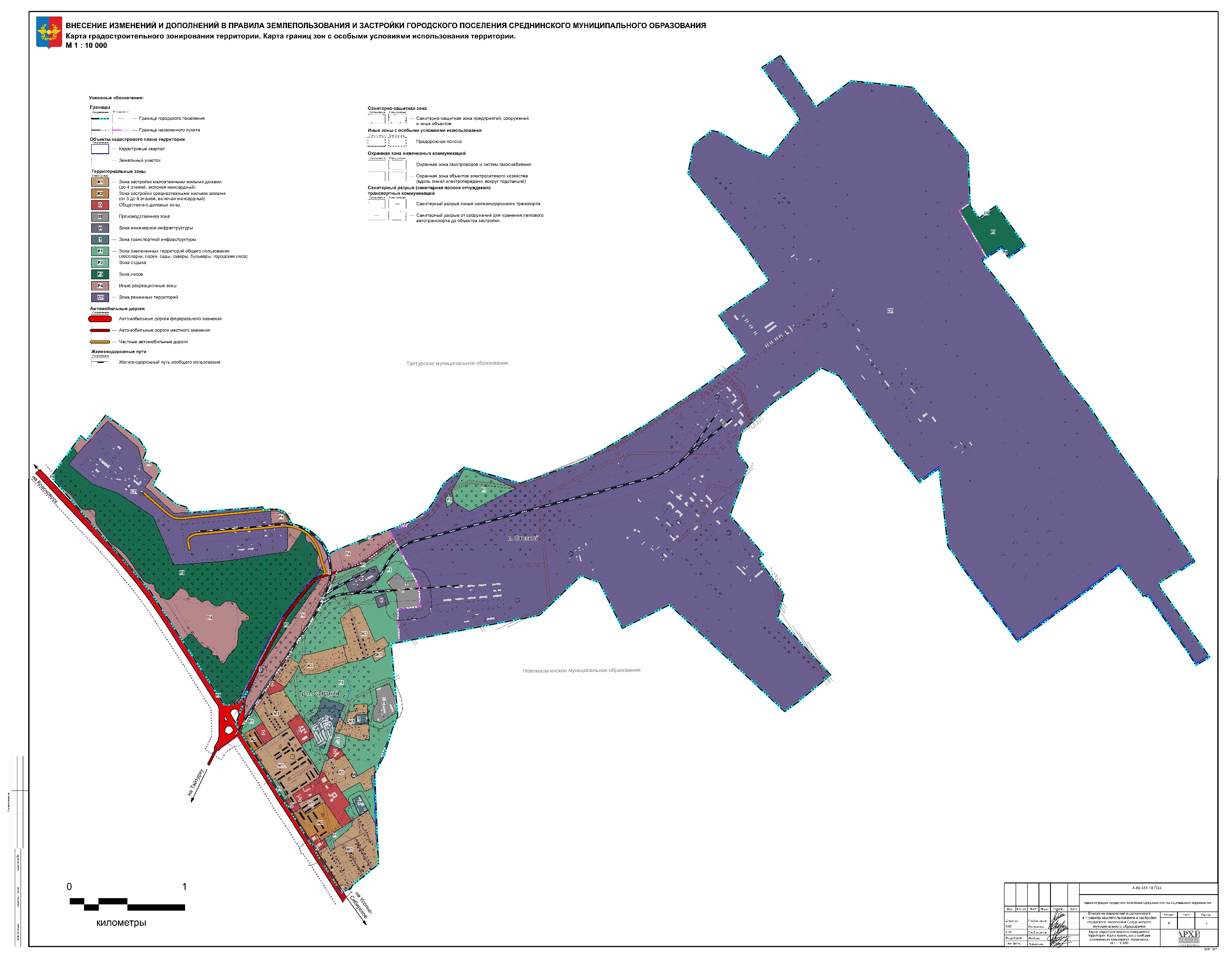 Глава 6. Виды зон с особыми условиями использования территорий и ограничения использования земельных участков и объектов капитального строительстваСтатья 20. Ограничения использования земельных участков и объектов капитального строительства1. На карте градостроительного зонирования в виде зон ограничений устанавливаются зоны с особыми условиями использования территорий.2. Устанавливаются следующие виды зон ограничений:1) санитарно-защитные зоны;2) санитарно-защитные зоны от объектов капитального строительства, подлежащих сносу или реконструкции;3) санитарные разрывы;4) зоны ограничений от радиотехнических объектов;5) зоны санитарной охраны водопроводных сооружений;6) охранные зоны инженерных коммуникаций;7) охранные зоны геодезических пунктов;8) приаэродромная территория;9) придорожные полосы.3. В пределах границ зон ограничений градостроительные регламенты, установленные в разделе III настоящих Правил, применяются с учетом требований, предусмотренных статьями 21 - 32 настоящих Правил.4. После утверждения проектов санитарно-защитных зон, зон санитарной охраны источников питьевого водоснабжения в настоящие Правила вносятся изменения в установленном порядке.Статья 21. Ограничения использования земельных участков и объектов капитального строительства в границах санитарно-защитных зон1. Использование земельных участков и объектов капитального строительства в санитарно-защитных зонах осуществляется с учетом ограничений, предусмотренных частями 2 - 4 настоящей статьи.2. В санитарно-защитной зоне не допускается размещать: жилую застройку, включая отдельные жилые дома, ландшафтно-рекреационные зоны, зоны отдыха, территории курортов, санаториев и домов отдыха, территорий садоводческих товариществ и коттеджной застройки, коллективных или индивидуальных дачных и садово-огородных участков, а также других территорий с нормируемыми показателями качества среды обитания; спортивные сооружения, детские площадки, образовательные и детские учреждения, лечебно-профилактические и оздоровительные учреждения общего пользования.3. В санитарно-защитной зоне и на территории объектов других отраслей промышленности не допускается размещать объекты по производству лекарственных веществ, лекарственных средств и (или) лекарственных форм, склады сырья и полупродуктов для фармацевтических предприятий; объекты пищевых отраслей промышленности, оптовые склады продовольственного сырья и пищевых продуктов, комплексы водопроводных сооружений для подготовки и хранения питьевой воды, которые могут повлиять на качество продукции.4. Допускается размещать в границах санитарно-защитной зоны промышленного объекта или производства: нежилые помещения для дежурного аварийного персонала, помещения для пребывания работающих по вахтовому методу (не более двух недель), здания управления, конструкторские бюро, здания административного назначения, научно-исследовательские лаборатории, поликлиники, спортивно-оздоровительные сооружения закрытого типа, бани, прачечные, объекты торговли и общественного питания, мотели, гостиницы, гаражи, площадки и сооружения для хранения общественного и индивидуального транспорта, пожарные депо, местные и транзитные коммуникации, ЛЭП, электроподстанции, нефте- и газопроводы, артезианские скважины для технического водоснабжения, водоохлаждающие сооружения для подготовки технической воды, канализационные насосные станции, сооружения оборотного водоснабжения, автозаправочные станции, станции технического обслуживания автомобилей.5. В санитарно-защитной зоне объектов пищевых отраслей промышленности, оптовых складов продовольственного сырья и пищевой продукции, производства лекарственных веществ, лекарственных средств и (или) лекарственных форм, складов сырья и полупродуктов для фармацевтических предприятий, допускается размещение новых профильных, однотипных объектов, при исключении взаимного негативного воздействия на продукцию, среду обитания и здоровье человека.6. Архитектурно-строительное проектирование, строительство и реконструкция объектов капитального строительства в границах санитарно-защитных зон осуществляется по согласованию с органами государственной власти в области санитарно-эпидемиологического надзора в порядке, установленном нормативными правовыми актами Российской Федерации.7. Границы санитарно-защитных зон и регламент использования устанавливаются в соответствии с СанПиН 2.2.1/2.1.1.1200-03 «Санитарно-защитные зоны и санитарная классификация предприятий, сооружений и иных объектов», утвержденными постановлением Главного государственного санитарного врача РФ от 25.09.2007 г. № 74.Статья 22. Ограничения использования земельных участков и объектов капитального строительства в границах санитарно-защитных зон от объектов капитального строительства, подлежащих сносу или реконструкции1. Санитарно-защитные зоны от объектов капитального строительства, подлежащих сносу или реконструкции, устанавливаются в отношении объектов капитального строительства, которые не соответствуют градостроительному регламенту.2. Использование земельных участков и объектов капитального строительства в границах указанных санитарно-защитных зон осуществляется в соответствии с градостроительными регламентами после сноса или реконструкции соответствующих объектов капитального строительства.3. На использование земельных участков и объектов капитального строительства в границах санитарно-защитных зон от объектов капитального строительства, подлежащих сносу или реконструкции, не распространяются ограничения, указанные в частях 2-4 статьи 20 настоящих Правил.Статья 23. Ограничения использования земельных участков и объектов капитального строительства в границах санитарных разрывов1. Характеристика и регламент использования санитарных разрывов аналогичен режиму для санитарно-защитных зон. Границы санитарных разрывов и регламент использования устанавливаются в соответствии с СанПиН 2.2.1/2.1.1.1200-03 «Санитарно-защитные зоны и санитарная классификация предприятий, сооружений и иных объектов», утвержденными постановлением Главного государственного санитарного врача РФ от 25.09.2007 № 74.Статья 24. Ограничения использования земельных участков и объектов капитального строительства в зонах ограничений от радиотехнических объектов1. Границы зон ограничений от радиотехнических объектов и регламент использования устанавливаются в соответствии с СанПиН 2.1.8/2.2.4.1383-03 «Гигиенические требования к размещению и эксплуатации передающих радиотехнических объектов», утвержденными постановлением Главного государственного санитарного врача РФ от 09.06.2003 № 135.Статья 25. Ограничения использования земельных участков и объектов капитального строительства в зонах санитарной охраны источников питьевого водоснабжения1. Согласно требованиям СанПиН 2.1.4.1110-02 «Зоны санитарной охраны источников водоснабжения и водопроводов питьевого назначения» зона санитарной охраны водопроводных сооружений, расположенных вне территории водозабора, представлена первым поясом (строгого режима), водоводов - санитарно-защитной полосой.2. Граница первого пояса ЗСО водопроводных сооружений принимается на расстоянии:- от стен запасных и регулирующих емкостей, фильтров и контактных осветлителей - не менее 30 м;- от водонапорных башен - не менее 10 м;- от остальных помещений (отстойники, реагентное хозяйство, склад хлора, насосные станции и др.) - не менее 15м.3. По согласованию с центром государственного санитарно-эпидемиологического надзора первый пояс ЗСО для отдельно стоящих водонапорных башен, в зависимости от их конструктивных особенностей, может не устанавливаться. При расположении водопроводных сооружений на территории объекта указанные расстояния допускается сокращать по согласованию с центром государственного санитарно-эпидемиологического надзора, но не менее чем до 10м.4. Ширину санитарно-защитной полосы следует принимать по обе стороны от крайних линий водопровода:а) при отсутствии грунтовых вод не менее 10 м при диаметре водоводов до 1 000 мм и не менее 20 м при диаметре водоводов более 1 000 мм;б) при наличии грунтовых вод - не менее 50 м вне зависимости от диаметра водоводов.5. В случае необходимости допускается сокращение ширины санитарно-защитной полосы для водоводов, проходящих по застроенной территории, по согласованию с центром государственного санитарно-эпидемиологического надзора. При наличии расходного склада хлора на территории расположения водопроводных сооружений размеры санитарно-защитной зоны до жилых и общественных зданий устанавливаются с учетом правил безопасности при производстве, хранении, транспортировании и применении хлора.6. В пределах санитарно-защитной полосы водоводов должны отсутствовать источники загрязнения почвы и грунтовых вод. Не допускается прокладка водоводов по территории свалок, полей ассенизации, полей фильтрации, полей орошения, кладбищ, скотомогильников, а также прокладка магистральных водоводов по территории промышленных и сельскохозяйственных предприятий.Статья 26. Ограничения использования земельных участков в охранных зонах инженерных коммуникаций1. В целях обеспечения сохранности и создания необходимых условий эксплуатации линейных объектов инженерных коммуникаций устанавливаются охранные зоны (коридоры), а также особые условия использования земельных участков, расположенных в пределах охранных зон, обеспечивающие безопасное функционирование и эксплуатацию указанных объектов.2. Границы охранных зон ЛЭП и регламент использования охранных коридоров устанавливаются в соответствии с Правилами установления охранных зон объектов электросетевого хозяйства и особых условий использования земельных участков, расположенных в границах таких зон, утвержденными постановлением Правительства Российской Федерации от 24.02.2009 № 160.3. Охранные зоны газораспределительных сетей и ограничения в использовании земельных участков, входящих в охранные зоны, устанавливаются в соответствии с Правилами охраны газораспределительных сетей, утвержденными постановлением Правительства Российской Федерации от 20.11.2000 № 878.4. Полоса отвода и охранная зона железной дороги устанавливаются «Правилами установления и использования полос отвода и охранных зон железных дорог», утвержденными постановлением Правительства Российской Федерации от 12.10.2006 № 611.5. Охранные зоны коммунальных тепловых сетей и ограничения в использовании земельных участков, входящих в охранные зоны, устанавливаются «Типовыми правилами охраны коммунальных тепловых сетей», утвержденными приказом Минстроя Российской Федерации от 17.08.1992 № 197.Минимально допустимые расстояния от тепловых сетей до зданий, сооружений, линейных объектов определяются в зависимости от типа прокладки, а также климатических условий конкретной местности и подлежат обязательному соблюдению при проектировании, строительстве и ремонте указанных объектов в соответствии с требованиями «СП 124.13330.2012. Свод правил. Тепловые сети. Актуализированная редакция СНиП 41-02-2003», утвержденными приказом Минрегиона Российской Федерации от 30.06.2012 № 280.6. Охранные зоны линий и сооружений связи и ограничения в использовании земельных участков, входящих в охранные зоны, устанавливаются «Правилами охраны линий и сооружений связи Российской Федерации», утвержденными постановлением Правительства РФ от 09.06.1995 № 578.Статья 27. Ограничения использования земельных участков в охранных зонах геодезических пунктов1. Астрономо-геодезические, геодезические, нивелирные и гравиметрические пункты, наземные знаки и центры этих пунктов (далее - геодезические пункты), в том числе размещенные на световых маяках, навигационных знаках и других инженерных конструкциях и построенные за счет средств федерального бюджета, относятся к федеральной собственности и находятся под охраной государства.2. Охранные зоны геодезических пунктов и ограничения в использовании земельных участков, входящих в охранные зоны, устанавливаются согласно «Положению об охранных зонах и охране геодезических пунктов», утвержденных постановлением Правительства Российской Федерации от 07.10.1996 № 1170.Статья 28. Ограничения использования земельных участков в приаэродромной территории1. Приаэродромная территория устанавливается решением уполномоченного Правительством Российской Федерации федерального органа исполнительной власти в целях обеспечения безопасности полетов воздушных судов, перспективного развития аэропорта и исключения негативного воздействия оборудования аэродрома и полетов воздушных судов на здоровье человека и окружающую среду в соответствии с Воздушным кодексом РФ от 19.03.1997 № 60-ФЗ, земельным законодательством, законодательством о градостроительной деятельности с учетом требований законодательства в области обеспечения санитарно-эпидемиологического благополучия населения. На приаэродромной территории устанавливаются ограничения использования земельных участков и (или) расположенных на них объектов недвижимости и осуществления экономической и иной деятельности в соответствии с настоящим Кодексом (далее - ограничения использования объектов недвижимости и осуществления деятельности).2. На приаэродромной территории могут выделяться следующие подзоны, в которых устанавливаются ограничения использования объектов недвижимости и осуществления деятельности:1) первая подзона, в которой запрещается размещать объекты, не предназначенные для организации и обслуживания воздушного движения и воздушных перевозок, обеспечения взлета, посадки, руления и стоянки воздушных судов;2) вторая подзона, в которой запрещается размещать объекты, не предназначенные для обслуживания пассажиров и обработки багажа, грузов и почты, обслуживания воздушных судов, хранения авиационного топлива и заправки воздушных судов, обеспечения энергоснабжения, а также объекты, не относящиеся к инфраструктуре аэропорта;3) третья подзона, в которой запрещается размещать объекты, высота которых превышает ограничения, установленные уполномоченным Правительством Российской Федерации федеральным органом исполнительной власти при установлении соответствующей приаэродромной территории;4) четвертая подзона, в которой запрещается размещать объекты, создающие помехи в работе наземных объектов средств и систем обслуживания воздушного движения, навигации, посадки и связи, предназначенных для организации воздушного движения и расположенных вне первой подзоны;5) пятая подзона, в которой запрещается размещать опасные производственные объекты, функционирование которых может повлиять на безопасность полетов воздушных судов;6) шестая подзона, в которой запрещается размещать объекты, способствующие привлечению и массовому скоплению птиц;7) седьмая подзона, в которой ввиду превышения уровня шумового, электромагнитного воздействий, концентраций загрязняющих веществ в атмосферном воздухе запрещается размещать объекты, виды которых в зависимости от их функционального назначения определяются уполномоченным Правительством Российской Федерации федеральным органом исполнительной власти при установлении соответствующей приаэродромной территории с учетом требований законодательства в области обеспечения санитарно-эпидемиологического благополучия населения, если иное не установлено федеральными законами.3. В случае выявления в правилах землепользования и застройки поселения нарушений установленных на приаэродромной территории ограничений использования объектов недвижимости и осуществления деятельности оператор аэродрома гражданской авиации либо организация, осуществляющая эксплуатацию аэродрома экспериментальной авиации или уполномоченная федеральным органом исполнительной власти, в ведении которого находится аэродром государственной авиации, обязаны подготовить заключение о нарушении установленных на приаэродромной территории ограничений использования объектов недвижимости и осуществления деятельности и направить его в уполномоченный Правительством Российской Федерации федеральный орган исполнительной власти.Уполномоченный Правительством Российской Федерации федеральный орган исполнительной власти в течение десяти дней со дня поступления заключения о нарушении установленных на приаэродромной территории ограничений использования объектов недвижимости и осуществления деятельности обязан направить в орган местного самоуправления соответствующего муниципального образования предписание об устранении нарушений установленных на приаэродромной территории ограничений использования объектов недвижимости и осуществления деятельности, которые допущены в правилах землепользования и застройки поселения, городского округа, межселенной территории, в том числе о сносе самовольной постройки. Такое предписание может быть обжаловано органом местного самоуправления соответствующего муниципального образования в суд.Уполномоченный Правительством Российской Федерации федеральный орган исполнительной власти обязан уведомить высший исполнительный орган государственной власти субъекта Российской Федерации, на территории которого расположено соответствующее муниципальное образование, о нарушениях установленных на приаэродромной территории ограничений использования объектов недвижимости и осуществления деятельности, которые допущены в правилах землепользования и застройки поселения.Статья 29. Ограничения использования земельных участков в придорожных полосах1. Для автомобильных дорог, за исключением автомобильных дорог, расположенных в границах населенных пунктов, устанавливаются придорожные полосы. В соответствии с Федеральным законом «Об автомобильных дорогах и дорожной деятельности в Российской Федерации и внесении изменений в отдельные законодательные акты Российской федерации» от 8.11.2007 № 257-ФЗ придорожной полосой автомобильной дороги является территория, которая прилегает с обеих сторон к полосе отвода автомобильной дороги, и в границах которых устанавливается особый режим использования земельных участков в целях обеспечения требований безопасности дорожного движения, а также нормальных условий реконструкции, капитального ремонта, содержания автомобильной дороги, её сохранности с учётом перспектив развития автомобильной дороги.2. Придорожные полосы и ограничения в использовании земельных участков, входящих в придорожные полосы, устанавливаются согласно Порядка установления и использования придорожных полос автомобильных дорог федерального значения, утвержден приказом Минтранса РФ от 13.01.2010 № 4.Раздел III. Градостроительные регламентыГлава 7. Сфера действия градостроительных регламентовСтатья 30. Сфера действия градостроительных регламентов1. Действие градостроительных регламентов распространяется в равной мере на все земельные участки, а также на все, что находится над и под поверхностью земельных участков и используется в процессе их застройки и последующей эксплуатации объектов капитального строительства, расположенных в пределах границ территориальных зон, обозначенных на карте градостроительного зонирования.2. Градостроительные регламенты обязательны для соблюдения правообладателями земельных участков и объектов капитального строительства, а также органами государственной власти, органами местного самоуправления при осуществлении архитектурно-строительного проектирования, строительства, реконструкции, капитального ремонта и эксплуатации объектов капитального строительства.3. Действие градостроительных регламентов в пределах территориальных зон не распространяется на земельные участки:1) в границах территорий общего пользования;2) занятые линейными объектами;3) предоставленные для добычи полезных ископаемых.Использование земельных участков после завершения работ по добыче полезных ископаемых и рекультивации нарушенных территорий осуществляется в соответствии с градостроительными регламентами.4. Использование земельных участков, на которые действие градостроительных регламентов не распространяется или для которых градостроительные регламенты не устанавливаются (земли водного фонда, занятые водными объектами), определяется Главой поселения в соответствии с федеральными законами.5. В границах зон ограничений градостроительные регламенты действуют с учетом требований, установленных статьями 21 - 32 настоящих Правил.6. Информация о градостроительных регламентах подлежит обязательному включению в градостроительный план земельного участка и должна учитываться при подготовке проектов планировки и проектов межевания территорий.Глава 8. Градостроительные регламенты территориальных зонСтатья 31. Градостроительные регламенты. Зоны жилой застройки.Зона предназначена для размещения жилых помещений различного вида и обеспечение проживания в ней. К жилой застройке относятся здания (помещения в них), предназначенные для проживания человека, за исключением зданий (помещений), используемых:- с целью извлечения предпринимательской выгоды из предоставления жилого помещения для временного проживания в них (гостиницы, дома отдыха); - для проживания с одновременным осуществлением лечения или социального обслуживания населения (санатории, дома ребенка, дома престарелых, больницы); - как способ обеспечения непрерывности производства (вахтовые помещения, служебные жилые помещения на производственных объектах); - как способ обеспечения деятельности режимного учреждения (казармы, караульные помещения, места лишения свободы, содержания под стражей). Ж1 - ЗОНА ЗАСТРОЙКИ МАЛОЭТАЖНЫМИ ЖИЛЫМИ ДОМАМИ (ДО 4 ЭТАЖЕЙ, ВКЛЮЧАЯ МАНСАРДНЫЙ)Таблица 1Виды разрешенного использования земельных участков и объектов капитального строительстваПредельные (минимальные и (или) максимальные) размеры земельных участков и предельные параметры разрешенного строительства, реконструкции объектов капитального строительства1. Минимальные отступы от границ земельных участков в целях определения мест допустимого размещения зданий, строений, сооружений, за пределами которых запрещено строительство зданий, строений, сооружений:а) минимальное расстояние между фронтальной границей участка и основным строением (отступ от красной линии улиц), м:- в сохраняемой застройке - по сложившейся линией застройки;- при реконструкции и новом строительстве, не менее 3 м;б) минимальные отступы от границ земельных участков для индивидуальных и блокированных жилых домов:- от индивидуальных жилых домов, жилых домов блокированного типа до красных линий улиц – не менее 3 м; - палисадники до границы соседнего земельного участка по санитарно-бытовым условиям: от домов – не менее 3 м, от построек для содержания скота и птицы – не менее 4 м, от других построек (бани, гаража и др.) – не менее 1 м, от стволов высокорослых деревьев – не менее 4 м, среднерослых – 2 м, от кустарника – 1 м.в) минимальные отступы от границ земельных участков для иных зданий, строений, сооружений:- от зданий, строений, сооружений до красных линий магистральных улиц, проездов и т.д. отступы должны составлять не менее 5 м (за исключением ранее построенных зданий, строений, сооружений); - от зданий, строений, сооружений до границ земельного участка – не менее 3 м; - от окон жилых комнат до стен соседнего дома и хозяйственных построек (бани, гаража, сарая), расположенных на соседних земельных участках – 6 м;- от основных строений до отдельно стоящих хозяйственных и прочих строений на участке в соответствии с требованиями Федерального закона от 22.07.2008 № 123-ФЗ «Технический регламент о требованиях пожарной безопасности».2. Предельное количество этажей зданий, строений, сооружений:- индивидуальное жилищное строительство - 3 надземных этажа;- блокированная жилая застройка - 3 этажа,- малоэтажная многоквартирная жилая застройка - 4 этажа (включая мансардный);- нежилые здания, строения, сооружения - 3 этажа.Для индивидуальных и блокированных жилых домов высота от уровня земли:- до верха плоской кровли 	не более 9,6 м;- до конька скатной кровли	 не более 13,6 м.Для земельных участков жилой застройки максимальная высота гаража и хозяйственной постройки, расположенной на минимальном нормативном расстоянии от установленной границы, разделяющей смежные земельные участки, при скатной кровле   должна составлять не более 4 м от уровня земли до карнизного свеса, при плоской кровле – не более 4,5 м от уровня земли до верха парапета или не стропильной конструкции.3. Предельные (минимальные и (или) максимальные) размеры земельных участков, максимальный процент застройки в границах земельного участка, определяемый как отношение суммарной площади земельного участка, которая может быть застроена, ко всей площади земельного участка.Таблица 2Параметры * градостроительные регламенты не распространяются в соответствии с ч.4 ст. 36 ГрК РФ4. Ограничения использования земельных участков и объектов капитального строительства, находящихся в зоне Ж1 и расположенных в границах зон с особыми условиями использования территории, устанавливаются в соответствии с Главой 6 настоящих Правил.5. Процент озеленения территории – площадь озелененной территории микрорайона (квартала) многоквартирной застройки жилой зоны (без учета участков общеобразовательных и дошкольных образовательных организаций) должна составлять не менее 25% площади территории квартала.Примечания:1. В случае если размер ранее сформированного земельного участка, занятого индивидуальным жилым домом, не соответствует минимальному размеру, то для такого земельного участка его размер считается минимальным.2. Минимальный процент озеленения земельного участка:- земельные участки жилых домов – не менее 30%; - прочие земельные участки – не менее 15%.3. Максимальная высота ограждений земельных участков:а) максимальная высота ограждений земельных участков жилой застройки равна: - вдоль улиц и проездов – 1,2-1,5 м;- между соседними участками застройки – 1,8 м без согласования со смежными землепользователями. Более 1,8 м по согласованию со смежными землепользователями б) прочие земельные участки – 2,0 м.  Выполняются в «прозрачном» или «глухом» исполнении.4. Противопожарные расстояния от границ застройки с одно-, двухэтажной индивидуальной застройкой, а также от домов и хозяйственных построек на территории садовых, дачных и приусадебных земельных участков до лесных насаждений в лесничествах (лесопарках) - не менее 30 м.Ж2 – ЗОНА ЗАСТРОЙКИ СРЕДНЕЭТАЖНЫМИ ЖИЛЫМИ ДОМАМИ (ОТ 5 ДО 8 ЭТАЖЕЙ, ВКЛЮЧАЯ МАНСАРДНЫЙ)Таблица 3Виды разрешенного использования земельных участков и объектов капитального строительстваПредельные (минимальные и (или) максимальные) размеры земельных участков и предельные параметры разрешенного строительства, реконструкции объектов капитального строительства1. Минимальные отступы от границ земельных участков в целях определения мест допустимого размещения зданий, строений, сооружений, за пределами которых запрещено строительство зданий, строений, сооружений:- для среднеэтажных многоквартирных жилых домов, для нежилых зданий, строений, сооружений - 3 м при соблюдении Федерального закона от 22.07.2008 N 123-ФЗ «Технический регламент о требованиях пожарной безопасности».2. Предельное количество этажей зданий, строений, сооружений:- многоквартирные жилые дома - 5-8 этажей;- нежилые здания, строения, сооружения - не выше 8 этажей.3. Предельные (минимальные и (или) максимальные) размеры земельных участков, максимальный процент застройки в границах земельного участка, определяемый как отношение суммарной площади земельного участка, которая может быть застроена, ко всей площади земельного участка.Таблица 4Параметры * градостроительные регламенты не распространяются в соответствии с ч.4 ст. 36 ГрК РФ4. Ограничения использования земельных участков и объектов капитального строительства, находящихся в зоне Ж2 и расположенных в границах зон с особыми условиями использования территории, устанавливаются в соответствии с Главой 6 настоящих Правил.5. Процент озеленения территории – площадь озелененной территории микрорайона (квартала) многоквартирной застройки жилой зоны (без учета участков общеобразовательных и дошкольных образовательных организаций) должна составлять не менее 25% площади территории квартала.Примечания:В случае если размер ранее сформированного земельного участка, занятого индивидуальным гаражом, не соответствует минимальному размеру, то для такого земельного участка его размер считается минимальным.В случае если размер ранее сформированного земельного участка, занятого магазином, не соответствует минимальному размеру, то для такого земельного участка его размер считается минимальным, но с учетом норм действующего законодательства.Статья 32. Градостроительные регламенты. Зоны общественного использования объектов капитального строительства.Зона предназначена для размещения объектов капитального строительства в целях обеспечения удовлетворения бытовых, социальных и духовных потребностей человека, а также для размещения объектов капитального строительства в целях извлечения прибыли на основании торговой, банковской и иной предпринимательской деятельности.О – ОБЩЕСТВЕННО-ДЕЛОВАЯ ЗОНАТаблица 5Виды разрешенного использования земельных участков и объектов капитального строительстваПредельные (минимальные и (или) максимальные) размеры земельных участков и предельные параметры разрешенного строительства, реконструкции объектов капитального строительства1. Минимальные отступы от границ земельных участков в целях определения мест допустимого размещения зданий, строений, сооружений, за пределами которых запрещено строительство зданий, строений, сооружений – 3 м при соблюдении Федерального закона от 22.07.2008 № 123-ФЗ «Технический регламент о требованиях пожарной безопасности».2. Предельное количество этажей зданий, строений, сооружений - не подлежит установлению. 3. Предельные (минимальные и (или) максимальные) размеры земельных участков, максимальный процент застройки в границах земельного участка, определяемый как отношение суммарной площади земельного участка, которая может быть застроена, ко всей площади земельного участка.Таблица 6Параметры * градостроительные регламенты не распространяются в соответствии с ч.4 ст. 36 ГрК РФ4. Ограничения использования земельных участков и объектов капитального строительства, находящихся в зоне О и расположенных в границах зон с особыми условиями использования территории, устанавливаются в соответствии с Главой 6 настоящих Правил.5. Процент озеленения территории – не подлежит установлению.Статья 33. Градостроительные регламенты. Производственные зоны, зоны инженерной и транспортной инфраструктур.Зона производственной деятельности предназначена для размещения объектов капитального строительства в целях добычи недр, их переработки, изготовления вещей промышленным способом; объектов коммунального назначения с технологическими процессами, являющимися источниками выделения производственных вредностей в окружающую среду; объектов инженерной и транспортной структур, а также для установления санитарно-защитных зон таких объектов. Благоустройство территории производственной и санитарно-защитной зон осуществляется за счет собственников производственных объектов.Зона инженерной инфраструктуры предназначена для размещения объектов инженерной инфраструктуры.Зона транспорта предназначена для размещения различного рода путей сообщения и сооружений, используемых для перевозки людей или грузов, либо передачи веществ. Создание правовых условий градостроительной деятельности при создании структуры связи и транспорта.П - ПРОИЗВОДСТВЕННАЯ ЗОНАТаблица 7Виды разрешенного использования земельных участков и объектов капитального строительстваПредельные (минимальные и (или) максимальные) размеры земельных участков и предельные параметры разрешенного строительства, реконструкции объектов капитального строительства1. Минимальные отступы от границ земельных участков в целях определения мест допустимого размещения зданий, строений, сооружений, за пределами которых запрещено строительство зданий, строений, сооружений – не подлежит установлению при соблюдении Федерального закона от 22.07.2008 № 123-ФЗ «Технический регламент о требованиях пожарной безопасности».2. Предельное количество этажей зданий, строений, сооружений - 3 (предельная высота - не выше 40 м).3. Предельные (минимальные и (или) максимальные) размеры земельных участков, максимальный процент застройки в границах земельного участка, определяемый как отношение суммарной площади земельного участка, которая может быть застроена, ко всей площади земельного участка.Таблица 8Параметры * градостроительные регламенты не распространяются в соответствии с ч.4 ст. 36 ГрК РФ4. Ограничения использования земельных участков и объектов капитального строительства, находящихся в зоне П и расположенных в границах зон с особыми условиями использования территории, устанавливаются в соответствии с Главой 6 настоящих Правил.5. Процент озеленения территории – не подлежит установлению.Примечания:1. В зоне производственной деятельности запрещены: нарушение экологической дисциплины, разлив горюче-смазочного материала, загрязнения водоемов, загрязнение территории металлоломом.2. Отнесение территории к определенному классу производится в соответствии с санитарной классификацией промышленных предприятий, установленной СанПиН 2.2.1/2.1.1.1200-03 «Санитарно-защитные зоны и санитарная классификация предприятий, сооружений и иных объектов».3. Размещение новых объектов, предприятий при условии, что их нормативные санитарно-защитные зоны находятся в пределах границ санитарно-защитных зон производственных объектов.4. Эксплуатация существующих объектов разрешается, кроме тех случаев, когда их СЗЗ (нормативные) частично или полностью находятся в жилой зоне. В этих случаях: четкая программа модернизации (понижение класса объекта) с проведением постоянного экологического мониторинга).И - ЗОНЫ ИНЖЕНЕРНОЙ ИНФРАСТРУКТУРЫ Таблица 9Виды разрешенного использования земельных участков и объектов капитального строительстваПредельные (минимальные и (или) максимальные) размеры земельных участков и предельные параметры разрешенного строительства, реконструкции объектов капитального строительства1. Минимальные отступы от границ земельных участков в целях определения мест допустимого размещения зданий, строений, сооружений, за пределами которых запрещено строительство зданий, строений, сооружений – не подлежит установлению при соблюдении Федерального закона от 22.07.2008 № 123-ФЗ «Технический регламент о требованиях пожарной безопасности».2. Предельное количество этажей зданий, строений, сооружений – не подлежит установлению.3. Предельные (минимальные и (или) максимальные) размеры земельных участков, максимальный процент застройки в границах земельного участка, определяемый как отношение суммарной площади земельного участка, которая может быть застроена, ко всей площади земельного участка.Таблица 10Параметры * градостроительные регламенты не распространяются в соответствии с ч.4 ст. 36 ГрК РФ4. Ограничения использования земельных участков и объектов капитального строительства, находящихся в зоне И и расположенных в границах зон с особыми условиями использования территории, устанавливаются в соответствии с Главой 6 настоящих Правил.5. Процент озеленения территории – не подлежит установлению.Т - ЗОНА ТРАНСПОРТНОЙ ИНФРАСТРУКТУРЫТаблица 11Виды разрешенного использования земельных участков и объектов капитального строительстваПредельные (минимальные и (или) максимальные) размеры земельных участков и предельные параметры разрешенного строительства, реконструкции объектов капитального строительства1. Минимальные отступы от границ земельных участков в целях определения мест допустимого размещения зданий, строений, сооружений, за пределами которых запрещено строительство зданий, строений, сооружений – не подлежит установлению при соблюдении Федерального закона от 22.07.2008 № 123-ФЗ «Технический регламент о требованиях пожарной безопасности».2. Предельное количество этажей зданий, строений, сооружений - не подлежит установлению.3. Предельные (минимальные и (или) максимальные) размеры земельных участков, максимальный процент застройки в границах земельного участка, определяемый как отношение суммарной площади земельного участка, которая может быть застроена, ко всей площади земельного участка.Таблица 12Параметры * градостроительные регламенты не распространяются в соответствии с ч.4 ст. 36 ГрК РФ4. Ограничения использования земельных участков и объектов капитального строительства, находящихся в зоне Т и расположенных в границах зон с особыми условиями использования территории, устанавливаются в соответствии с Главой 6 настоящих Правил.5. Процент озеленения территории – не подлежит установлению.Примечания:1. При проходе коммуникаций через земельные участки, не находящиеся в государственной или муниципальной собственности, для использования этих участков в целях эксплуатации и ремонта коммуникаций необходимо установление публичных сервитутов (Земельный Кодекс (ст.23); Градостроительный Кодекс (ст.43).2. Использование земель, входящих в охранную зону, в иных целях - по согласованию с собственниками сетей.Статья 34. Градостроительные регламенты. Зоны рекреационного назначения.Р1 - ЗОНА ОЗЕЛЕНЕННЫХ ТЕРРИТОРИЙ ОБЩЕГО ПОЛЬЗОВАНИЯ (ЛЕСОПАРКИ, ПАРКИ, САДЫ, СКВЕРЫ, БУЛЬВАРЫ, ГОРОДСКИЕ ЛЕСА)Таблица 13Виды разрешенного использования земельных участков и объектов капитального строительстваПредельные (минимальные и (или) максимальные) размеры земельных участков и предельные параметры разрешенного строительства, реконструкции объектов капитального строительства1. Минимальные отступы от границ земельных участков в целях определения мест допустимого размещения зданий, строений, сооружений, за пределами которых запрещено строительство зданий, строений, сооружений – 1 м при соблюдении Федерального закона от 22.07.2008 № 123-ФЗ «Технический регламент о требованиях пожарной безопасности».2. Предельное количество этажей зданий, строений, сооружений - не выше 2 этажей.3. Предельные (минимальные и (или) максимальные) размеры земельных участков, максимальный процент застройки в границах земельного участка, определяемый как отношение суммарной площади земельного участка, которая может быть застроена, ко всей площади земельного участка.Таблица 14Параметры * градостроительные регламенты не распространяются в соответствии с ч.4 ст. 36 ГрК РФ.4. Ограничения использования земельных участков и объектов капитального строительства, находящихся в зоне Р1 и расположенных в границах зон с особыми условиями использования территории, устанавливаются в соответствии с Главой 6 настоящих Правил.5. Процент озеленения территории – не подлежит установлению.Р2 - ЗОНА ОТДЫХА Таблица 15Виды разрешенного использования земельных участков и объектов капитального строительстваПредельные (минимальные и (или) максимальные) размеры земельных участков и предельные параметры разрешенного строительства, реконструкции объектов капитального строительства1. Минимальные отступы от границ земельных участков в целях определения мест допустимого размещения зданий, строений, сооружений, за пределами которых запрещено строительство зданий, строений, сооружений – 1 м при соблюдении Федерального закона от 22.07.2008 № 123-ФЗ «Технический регламент о требованиях пожарной безопасности».2. Предельное количество этажей зданий, строений, сооружений - не выше 3 этажей.3. Предельные (минимальные и (или) максимальные) размеры земельных участков, максимальный процент застройки в границах земельного участка, определяемый как отношение суммарной площади земельного участка, которая может быть застроена, ко всей площади земельного участка.Таблица 16Параметры * градостроительные регламенты не распространяются в соответствии с ч.4 ст. 36 ГрК РФ.4. Ограничения использования земельных участков и объектов капитального строительства, находящихся в зоне Р2 и расположенных в границах зон с особыми условиями использования территории, устанавливаются в соответствии с Главой 6 настоящих Правил.5. Процент озеленения территории – не подлежит установлению.Р3 - ЗОНА ЛЕСОВ Таблица 17Виды разрешенного использования земельных участков и объектов капитального строительстваПредельные (минимальные и (или) максимальные) размеры земельных участков и предельные параметры разрешенного строительства, реконструкции объектов капитального строительства1. Минимальные отступы от границ земельных участков в целях определения мест допустимого размещения зданий, строений, сооружений, за пределами которых запрещено строительство зданий, строений, сооружений – 1 м при соблюдении Федерального закона от 22.07.2008 № 123-ФЗ «Технический регламент о требованиях пожарной безопасности».2. Предельное количество этажей зданий, строений, сооружений - не выше 2 этажей.3. Предельные (минимальные и (или) максимальные) размеры земельных участков, максимальный процент застройки в границах земельного участка, определяемый как отношение суммарной площади земельного участка, которая может быть застроена, ко всей площади земельного участка.Таблица 18Параметры * градостроительные регламенты не распространяются в соответствии с ч.4 ст. 36 ГрК РФ.4. Ограничения использования земельных участков и объектов капитального строительства, находящихся в зоне Р3 и расположенных в границах зон с особыми условиями использования территории, устанавливаются в соответствии с Главой 6 настоящих Правил.5. Процент озеленения территории – не подлежит установлению.Р4 – ИНЫЕ РЕКРЕАЦИОННЫЕ ЗОНЫ Таблица 19Виды разрешенного использования земельных участков и объектов капитального строительстваПредельные (минимальные и (или) максимальные) размеры земельных участков и предельные параметры разрешенного строительства, реконструкции объектов капитального строительства1. Минимальные отступы от границ земельных участков в целях определения мест допустимого размещения зданий, строений, сооружений, за пределами которых запрещено строительство зданий, строений, сооружений – 1 м при соблюдении Федерального закона от 22.07.2008 № 123-ФЗ «Технический регламент о требованиях пожарной безопасности».2. Предельное количество этажей зданий, строений, сооружений - не выше 2 этажей.3. Предельные (минимальные и (или) максимальные) размеры земельных участков, максимальный процент застройки в границах земельного участка, определяемый как отношение суммарной площади земельного участка, которая может быть застроена, ко всей площади земельного участка.Таблица 20Параметры 4. Ограничения использования земельных участков и объектов капитального строительства, находящихся в зоне Р3 и расположенных в границах зон с особыми условиями использования территории, устанавливаются в соответствии с Главой 6 настоящих Правил.5. Процент озеленения территории – не подлежит установлению.Статья 35. Градостроительные регламенты. Зоны специального назначения.Сп - ЗОНА РЕЖИМНЫХ ТЕРРИТОРИЙТаблица 21Виды разрешенного использования земельных участков и объектов капитального строительстваПредельные (минимальные и (или) максимальные) размеры земельных участков и предельные параметры разрешенного строительства, реконструкции объектов капитального строительства1. Минимальные отступы от границ земельных участков в целях определения мест допустимого размещения зданий, строений, сооружений, за пределами которых запрещено строительство зданий, строений, сооружений – не подлежит установлению при соблюдении Федерального закона от 22.07.2008 N 123-ФЗ «Технический регламент о требованиях пожарной безопасности».2. Предельное количество этажей зданий, строений, сооружений - не подлежит установлению.3. Предельные (минимальные и (или) максимальные) размеры земельных участков, максимальный процент застройки в границах земельного участка, определяемый как отношение суммарной площади земельного участка, которая может быть застроена, ко всей площади земельного участка.Таблица 22Параметры 4. Ограничения использования земельных участков и объектов капитального строительства, находящихся в зоне Сп и расположенных в границах зон с особыми условиями использования территории, устанавливаются в соответствии с Главой 6 настоящих Правил.5. Процент озеленения территории – не подлежит установлению.№п/пНаименованиеЛистМасштабГенеральный планОсновная часть проектаТекстовые материалы1Положение о территориальном планировании. Том IГрафические материалы2Карта планируемого размещения объектов местного значения поселения, относящихся к области электро-, тепло-, газо- и водоснабжения населения, водоотведения11:100003Карта планируемого размещения объектов местного значения поселения, относящихся к области автомобильных дорог местного значения21:100004Карта планируемого размещения объектов местного значения поселения, относящихся к области физической культуры и массового спорта, образования, здравоохранения, обработки, утилизации, обезвреживанию, размещению твердых коммунальных отходов31:100005Карта планируемого размещения объектов местного значения поселения, относящихся к иной области в связи с решением вопросов местного значения поселения41:100006Карта границ населенных пунктов, входящих в состав поселения51:100007Карта функциональных зон поселения61:10000Материалы по обоснованию проектаТекстовые материалы8Пояснительная записка. Том II9Сведения о границах населенных пунктов. Том II.IГрафические материалы10Карта границ поселения.Карта границ существующих населенных пунктов, входящих в состав поселения.11:1000011Карта местоположения существующих и строящихся объектов местного значения поселения21:1000012Карта особых экономических зон.Карта особо охраняемых природных территорий федерального, регионального, местного значения.Карта территорий объектов культурного наследия.Карта территорий исторических поселений федерального значения, территорий исторических поселений регионального значения.31:1000013Карта зон с особыми условиями использования территорий41:1000014Карта территорий, подверженных риску возникновения чрезвычайных ситуаций природного и техногенного характера51:1000015Карта границ лесничеств, лесопарков61:1000016Карта иных объектов, иных территорий и (или) зон, которые оказали влияние на установление функциональных зон и (или) планируемое размещение объектов местного значения поселения или объектов федерального значения, объектов регионального значения, объектов местного значения района71:10000Правила землепользования и застройкиТекстовые материалы17Пояснительная записка. Том III18Сведения о границах территориальных зон. Том III.IГрафические материалы19Карта градостроительного зонирования территории.Карта границ зон с особыми условиями использования территории.11:10000Директор, главный архитектор ООО «Архивариус», канд. арх., доц., член САР РФК.Н. ГребенщиковРуководитель архитектурно-планировочной мастерской №1, ГАПЕ.С. ЛевшуноваРуководитель архитектурно-планировочной мастерской №2, ГАПА.С. КомпаниецАрхитекторыД.Р. КаримоваА.С. МунасоваД.Г. БоровскаяД.А. АрефьевМ.И. ИсаковаК.А. КидА.В. НаливайкоЕ.М. ГорбатоваД.М. ТабиеваА.А. ДобрынинаИнженеры-проектировщикиВ.В. ГерасинаВ.Г. ГавриловаИнженеры-градостроителиП.В. ГинтерА.О. ЯкубоваГ.А. ЧистоступовА.С. ВолковаКадастровые инженерыА.А. ЛобановаР.М. МухатметгалинИнженеры технического отделаТ.Ю. ДанилейкоД.М. ЛукьяноваНаименование территориальных зонЗоны жилой застройкиЖ1Зона застройки малоэтажными жилыми домами: до 4 этажей, включая мансардныйЖ2Зона застройки среднеэтажными жилыми домами: от 5 до 8 этажей, включая мансардныйЗоны общественного использования объектов капитального строительстваООбщественно-деловые зоныПроизводственные зоны, зоны инженерной и транспортной инфраструктурППроизводственная зонаИЗоны инженерной инфраструктурыТЗона транспортной инфраструктурыЗоны рекреационного назначенияР1Зона озелененных территорий общего пользования (лесопарки, парки, сады, скверы, бульвары, городские леса)Р2Зона отдыхаР3Зона лесовР4Иные рекреационные зоныЗоны специального назначенияСпЗона режимных территорийНаименование вида разрешенного использования земельного участкаВиды объектов, размещение которых соответствует виду разрешенного использованияКод видаОсновные виды разрешенного использованияОсновные виды разрешенного использованияОсновные виды разрешенного использованияДля индивидуального жилищного строительстваРазмещение индивидуального жилого дома (дом, пригодный для постоянного проживания, высотой не выше трех надземных этажей); выращивание плодовых, ягодных, овощных, бахчевых или иных декоративных, или сельскохозяйственных культур; размещение индивидуальных гаражей и подсобных сооружений2.1Малоэтажная многоквартирная жилая застройкаРазмещение малоэтажного многоквартирного жилого дома (дом, пригодный для постоянного проживания, высотой до 4 этажей, включая мансардный); разведение декоративных и плодовых деревьев, овощных и ягодных культур; размещение индивидуальных гаражей и иных вспомогательных сооружений; обустройство спортивных и детских площадок, площадок отдыха; размещение объектов обслуживания жилой застройки во встроенных, пристроенных и встроенно-пристроенных помещениях малоэтажного многоквартирного дома, если общая площадь таких помещений в малоэтажном многоквартирном доме не составляет более 15% общей площади помещений дома2.1.1Для ведения личного подсобного хозяйстваРазмещение жилого дома, не предназначенного для раздела на квартиры (дома, пригодные для постоянного проживания и высотой не выше трех надземных этажей); производство сельскохозяйственной продукции; размещение гаража и иных вспомогательных сооружений; содержание сельскохозяйственных животных2.2Блокированная жилая застройкаРазмещение жилого дома, не предназначенного для раздела на квартиры, имеющего одну или несколько общих стен с соседними жилыми домами (количеством этажей не более чем три, при общем количестве совмещенных домов не более десяти и каждый из которых предназначен для проживания одной семьи, имеет общую стену (общие стены) без проемов с соседним блоком или соседними блоками, расположен на отдельном земельном участке и имеет выход на территорию общего пользования (жилые дома блокированной застройки); разведение декоративных и плодовых деревьев, овощных и ягодных культур; размещение индивидуальных гаражей и иных вспомогательных сооружений; обустройство спортивных и детских площадок, площадок отдыха2.3Коммунальное обслуживаниеРазмещение объектов капитального строительства в целях обеспечения физических и юридических лиц коммунальными услугами, в частности: поставки воды, тепла, электричества, газа, предоставления услуг связи, отвода канализационных стоков, очистки и уборки объектов недвижимости (котельных, водозаборов, очистных сооружений, насосных станций, водопроводов, линий электропередач, трансформаторных подстанций, газопроводов, линий связи, телефонных станций, канализаций, стоянок, гаражей и мастерских для обслуживания уборочной и аварийной техники, а также зданий или помещений, предназначенных для приема физических и юридических лиц в связи с предоставлением им коммунальных услуг)3.1Земельные участки (территории) общего пользованияРазмещение объектов улично-дорожной сети, автомобильных дорог и пешеходных тротуаров в границах населенных пунктов, пешеходных переходов, набережных, береговых полос водных объектов общего пользования, скверов, бульваров, площадей, проездов, малых архитектурных форм благоустройства12.0*Условно разрешенные виды использованияУсловно разрешенные виды использованияУсловно разрешенные виды использованияСоциальное обслуживаниеРазмещение объектов капитального строительства, предназначенных для оказания гражданам социальной помощи (службы занятости населения, дома престарелых, дома ребенка, детские дома, пункты питания малоимущих граждан, пункты ночлега для бездомных граждан, службы психологической и бесплатной юридической помощи, социальные, пенсионные и иные службы, в которых осуществляется прием граждан по вопросам оказания социальной помощи и назначения социальных или пенсионных выплат);размещение объектов капитального строительства для размещения отделений почты и телеграфа;размещение объектов капитального строительства для размещения общественных некоммерческих организаций: благотворительных организаций, клубов по интересам3.2Бытовое обслуживаниеРазмещение объектов капитального строительства, предназначенных для оказания населению или организациям бытовых услуг (мастерские мелкого ремонта, ателье, бани, парикмахерские, прачечные, химчистки, похоронные бюро)3.3Амбулаторно-поликлиническое обслуживаниеРазмещение объектов капитального строительства, предназначенных для оказания гражданам амбулаторно-поликлинической медицинской помощи (поликлиники, фельдшерские пункты, пункты здравоохранения, центры матери и ребенка, диагностические центры, молочные кухни, станции донорства крови, клинические лаборатории)3.4.1Дошкольное, начальное и среднее общее образованиеРазмещение объектов капитального строительства, предназначенных для просвещения, дошкольного, начального и среднего общего образования (детские ясли, детские сады, школы, лицеи, гимназии, художественные, музыкальные школы, образовательные кружки и иные организации, осуществляющие деятельность по воспитанию, образованию и просвещению)3.5.1Культурное развитиеРазмещение объектов капитального строительства, предназначенных для размещения в них музеев, выставочных залов, художественных галерей, домов культуры, библиотек, кинотеатров и кинозалов, театров, филармоний, планетариев;устройство площадок для празднеств и гуляний;размещение зданий и сооружений для размещения цирков, зверинцев, зоопарков, океанариумов3.6Религиозное использованиеРазмещение объектов капитального строительства, предназначенных для отправления религиозных обрядов (церкви, соборы, храмы, часовни, монастыри, мечети, молельные дома);размещение объектов капитального строительства, предназначенных для постоянного местонахождения духовных лиц, паломников и послушников в связи с осуществлением ими религиозной службы, а также для осуществления благотворительной и религиозной образовательной деятельности (монастыри, скиты, воскресные школы, семинарии, духовные училища)3.7Амбулаторное ветеринарное обслуживаниеРазмещение объектов капитального строительства, предназначенных для оказания ветеринарных услуг без содержания животных3.10.1Деловое управлениеРазмещение объектов капитального строительства с целью: размещения объектов управленческой деятельности, не связанной с государственным или муниципальным управлением и оказанием услуг, а также с целью обеспечения совершения сделок, не требующих передачи товара в момент их совершения между организациями, в том числе биржевая деятельность (за исключением банковской и страховой деятельности)4.1МагазиныРазмещение объектов капитального строительства, предназначенных для продажи товаров, торговая площадь которых составляет до 5000 кв. м4.4Общественное питаниеРазмещение объектов капитального строительства в целях устройства мест общественного питания (рестораны, кафе, столовые, закусочные, бары)4.6Гостиничное обслуживаниеРазмещение гостиниц, а также иных зданий, используемых с целью извлечения предпринимательской выгоды из предоставления жилого помещения для временного проживания в них4.7Обслуживание автотранспортаРазмещение постоянных или временных гаражей с несколькими стояночными местами, стоянок (парковок), гаражей, в том числе многоярусных, не указанных в коде 2.7.14.9Вспомогательные виды разрешенного использованияВспомогательные виды разрешенного использованияВспомогательные виды разрешенного использованияОбъекты гаражного назначенияРазмещение отдельно стоящих и пристроенных гаражей, в том числе подземных, предназначенных для хранения личного автотранспорта граждан, с возможностью размещения автомобильных моек2.7.1Ведение огородничестваОсуществление отдыха и (или) выращивания гражданами для собственных нужд сельскохозяйственных культур; размещение хозяйственных построек, не являющихся объектами недвижимости, предназначенных для хранения инвентаря и урожая сельскохозяйственных культур13.1Код (числовое обозначение) вида разрешенного использования земельного участкаМинимальная площадь земельных участков, кв. мМаксимальная площадь земельных участков, кв. м Максимальный процент застройки в границах земельного участка, %2.112002500202.1.1не подлежит установлениюне подлежит установлению402.2не подлежит установлению5000202.3не подлежит установлению1500303.1не подлежит установлениюне подлежит установлениюне подлежит установлению12.0не подлежит установлениюне подлежит установлениюне подлежит установлению3.2не подлежит установлениюне подлежит установлению403.3не подлежит установлениюне подлежит установлению403.4.1не подлежит установлениюне подлежит установлению403.5.1не подлежит установлениюне подлежит установлению403.6не подлежит установлениюне подлежит установлению403.7не подлежит установлениюне подлежит установлению403.10.1не подлежит установлениюне подлежит установлению404.1не подлежит установлениюне подлежит установлению404.4не подлежит установлению50404.6не подлежит установлению50404.7не подлежит установлениюне подлежит установлению404.9не подлежит установлениюне подлежит установлению802.7.1не подлежит установлениюне подлежит установлению8013.1200100020Наименование вида разрешенного использования земельного участкаВиды объектов, размещение которых соответствует виду разрешенного использованияКод видаОсновные виды разрешенного использованияОсновные виды разрешенного использованияОсновные виды разрешенного использованияСреднеэтажная жилая застройкаРазмещение жилых домов, предназначенных для разделения на квартиры, каждая из которых пригодна для постоянного проживания (жилые дома, высотой не выше восьми надземных этажей, разделенных на две и более квартиры); благоустройство и озеленение; размещение подземных гаражей и автостоянок; обустройство спортивных и детских площадок, площадок отдыха; размещение объектов обслуживания жилой застройки во встроенных, пристроенных и встроенно-пристроенных помещениях многоквартирного дома, если общая площадь таких помещений в многоквартирном доме не составляет более 20% общей площади помещений дома2.5Коммунальное обслуживаниеРазмещение объектов капитального строительства в целях обеспечения физических и юридических лиц коммунальными услугами, в частности: поставки воды, тепла, электричества, газа, предоставления услуг связи, отвода канализационных стоков, очистки и уборки объектов недвижимости (котельных, водозаборов, очистных сооружений, насосных станций, водопроводов, линий электропередач, трансформаторных подстанций, газопроводов, линий связи, телефонных станций, канализаций, стоянок, гаражей и мастерских для обслуживания уборочной и аварийной техники, а также зданий или помещений, предназначенных для приема физических и юридических лиц в связи с предоставлением им коммунальных услуг)3.1Социальное обслуживаниеРазмещение объектов капитального строительства, предназначенных для оказания гражданам социальной помощи (службы занятости населения, дома престарелых, дома ребенка, детские дома, пункты питания малоимущих граждан, пункты ночлега для бездомных граждан, службы психологической и бесплатной юридической помощи, социальные, пенсионные и иные службы, в которых осуществляется прием граждан по вопросам оказания социальной помощи и назначения социальных или пенсионных выплат);размещение объектов капитального строительства для размещения отделений почты и телеграфа;размещение объектов капитального строительства для размещения общественных некоммерческих организаций: благотворительных организаций, клубов по интересам3.2Бытовое обслуживаниеРазмещение объектов капитального строительства, предназначенных для оказания населению или организациям бытовых услуг (мастерские мелкого ремонта, ателье, бани, парикмахерские, прачечные, химчистки, похоронные бюро)3.3Амбулаторно-поликлиническое обслуживаниеРазмещение объектов капитального строительства, предназначенных для оказания гражданам амбулаторно-поликлинической медицинской помощи (поликлиники, фельдшерские пункты, пункты здравоохранения, центры матери и ребенка, диагностические центры, молочные кухни, станции донорства крови, клинические лаборатории)3.4.1Дошкольное, начальное и среднее общее образованиеРазмещение объектов капитального строительства, предназначенных для просвещения, дошкольного, начального и среднего общего образования (детские ясли, детские сады, школы, лицеи, гимназии, художественные, музыкальные школы, образовательные кружки и иные организации, осуществляющие деятельность по воспитанию, образованию и просвещению)3.5.1Земельные участки (территории) общего пользованияРазмещение объектов улично-дорожной сети, автомобильных дорог и пешеходных тротуаров в границах населенных пунктов, пешеходных переходов, набережных, береговых полос водных объектов общего пользования, скверов, бульваров, площадей, проездов, малых архитектурных форм благоустройства12.0*Условно разрешенные виды использованияУсловно разрешенные виды использованияУсловно разрешенные виды использованияКультурное развитиеРазмещение объектов капитального строительства, предназначенных для размещения в них музеев, выставочных залов, художественных галерей, домов культуры, библиотек, кинотеатров и кинозалов, театров, филармоний, планетариев;устройство площадок для празднеств и гуляний;размещение зданий и сооружений для размещения цирков, зверинцев, зоопарков, океанариумов3.6Религиозное использованиеРазмещение объектов капитального строительства, предназначенных для отправления религиозных обрядов (церкви, соборы, храмы, часовни, монастыри, мечети, молельные дома);размещение объектов капитального строительства, предназначенных для постоянного местонахождения духовных лиц, паломников и послушников в связи с осуществлением ими религиозной службы, а также для осуществления благотворительной и религиозной образовательной деятельности (монастыри, скиты, воскресные школы, семинарии, духовные училища)3.7Амбулаторное ветеринарное обслуживаниеРазмещение объектов капитального строительства, предназначенных для оказания ветеринарных услуг без содержания животных3.10.1Деловое управлениеРазмещение объектов капитального строительства с целью: размещения объектов управленческой деятельности, не связанной с государственным или муниципальным управлением и оказанием услуг, а также с целью обеспечения совершения сделок, не требующих передачи товара в момент их совершения между организациями, в том числе биржевая деятельность (за исключением банковской и страховой деятельности)4.1МагазиныРазмещение объектов капитального строительства, предназначенных для продажи товаров, торговая площадь которых составляет до 5000 кв. м4.4Банковская и страховая деятельностьРазмещение объектов капитального строительства, предназначенных для размещения организаций, оказывающих банковские и страховые4.5Общественное питаниеРазмещение объектов капитального строительства в целях устройства мест общественного питания (рестораны, кафе, столовые, закусочные, бары)4.6Гостиничное обслуживаниеРазмещение гостиниц, а также иных зданий, используемых с целью извлечения предпринимательской выгоды из предоставления жилого помещения для временного проживания в них4.7Обслуживание автотранспортаРазмещение постоянных или временных гаражей с несколькими стояночными местами, стоянок (парковок), гаражей, в том числе многоярусных, не указанных в коде 2.7.14.9СпортРазмещение объектов капитального строительства в качестве спортивных клубов, спортивных залов, бассейнов, устройство площадок для занятия спортом и физкультурой (беговые дорожки, спортивные сооружения, теннисные корты, поля для спортивной игры, автодромы, мотодромы, трамплины, трассы и спортивные стрельбища), в том числе водным (причалы и сооружения, необходимые для водных видов спорта и хранения соответствующего инвентаря); размещение спортивных баз и лагерей5.1Обеспечение внутреннего правопорядкаРазмещение объектов капитального строительства, необходимых для подготовки и поддержания в готовности органов внутренних дел и спасательных служб, в которых существует военизированная служба; размещение объектов гражданской обороны, за исключением объектов гражданской обороны, являющихся частями производственных зданий8.3Вспомогательные виды разрешенного использованияВспомогательные виды разрешенного использованияВспомогательные виды разрешенного использованияОбъекты гаражного назначенияРазмещение отдельно стоящих и пристроенных гаражей, в том числе подземных, предназначенных для хранения личного автотранспорта граждан, с возможностью размещения автомобильных моек2.7.1Код (числовое обозначение) вида разрешенного использования земельного участкаМинимальная площадь земельных участков, кв. мМаксимальная площадь земельных участков, кв. м Максимальный процент застройки в границах земельного участка, %2.52000Не ограничивается403.1Не ограничиваетсяНе ограничивается1003.2600Не ограничивается603.3600Не ограничивается603.4.1600Не ограничивается603.5.13200Не ограничивается603.6600Не ограничивается603.7150Не ограничивается503.10.1600Не ограничивается604.1600Не ограничивается604.4600Не ограничивается604.5600Не ограничивается604.6600Не ограничивается604.7600Не ограничивается604.930Не ограничивается605.1600Не ограничивается608.3600Не ограничивается602.7.1308080Наименование вида разрешенного использования земельного участкаВиды объектов, размещение которых соответствует виду разрешенного использованияКод видаОсновные виды разрешенного использованияОсновные виды разрешенного использованияОсновные виды разрешенного использованияКоммунальное обслуживаниеРазмещение объектов капитального строительства в целях обеспечения физических и юридических лиц коммунальными услугами, в частности: поставки воды, тепла, электричества, газа, предоставления услуг связи, отвода канализационных стоков, очистки и уборки объектов недвижимости (котельных, водозаборов, очистных сооружений, насосных станций, водопроводов, линий электропередач, трансформаторных подстанций, газопроводов, линий связи, телефонных станций, канализаций, стоянок, гаражей и мастерских для обслуживания уборочной и аварийной техники, а также зданий или помещений, предназначенных для приема физических и юридических лиц в связи с предоставлением им коммунальных услуг)3.1Социальное обслуживаниеРазмещение объектов капитального строительства, предназначенных для оказания гражданам социальной помощи (службы занятости населения, дома престарелых, дома ребенка, детские дома, пункты питания малоимущих граждан, пункты ночлега для бездомных граждан, службы психологической и бесплатной юридической помощи, социальные, пенсионные и иные службы, в которых осуществляется прием граждан по вопросам оказания социальной помощи и назначения социальных или пенсионных выплат); размещение объектов капитального строительства для размещения отделений почты и телеграфа; размещение объектов капитального строительства для размещения общественных некоммерческих организаций: благотворительных организаций, клубов по интересам3.2Бытовое обслуживаниеРазмещение объектов капитального строительства, предназначенных для оказания населению или организациям бытовых услуг (мастерские мелкого ремонта, ателье, бани, парикмахерские, прачечные, химчистки, похоронные бюро)3.3ЗдравоохранениеРазмещение объектов капитального строительства, предназначенных для оказания гражданам медицинской помощи. Содержание данного вида разрешенного использования включает в себя содержание видов разрешенного использования с кодами 3.4.1 - 3.4.23.4Дошкольное, начальное и среднее общее образованиеРазмещение объектов капитального строительства, предназначенных для просвещения, дошкольного, начального и среднего общего образования (детские ясли, детские сады, школы, лицеи, гимназии, художественные, музыкальные школы, образовательные кружки и иные организации, осуществляющие деятельность по воспитанию, образованию и просвещению)3.5.1Культурное развитиеРазмещение объектов капитального строительства, предназначенных для размещения в них музеев, выставочных залов, художественных галерей, домов культуры, библиотек, кинотеатров и кинозалов, театров, филармоний, планетариев; устройство площадок для празднеств и гуляний; размещение зданий и сооружений для размещения цирков, зверинцев, зоопарков, океанариумов3.6Религиозное использованиеРазмещение объектов капитального строительства, предназначенных для отправления религиозных обрядов (церкви, соборы, храмы, часовни, монастыри, мечети, молельные дома); размещение объектов капитального строительства, предназначенных для постоянного местонахождения духовных лиц, паломников и послушников в связи с осуществлением ими религиозной службы, а также для осуществления благотворительной и религиозной образовательной деятельности (монастыри, скиты, воскресные школы, семинарии, духовные училища)3.7Общественное управлениеРазмещение объектов капитального строительства, предназначенных для размещения органов государственной власти, органов местного самоуправления, судов, а также организаций, непосредственно обеспечивающих их деятельность; размещение объектов капитального строительства, предназначенных для размещения органов управления политических партий, профессиональных и отраслевых союзов, творческих союзов и иных общественных объединений граждан по отраслевому или политическому признаку, размещение объектов капитального строительства для дипломатических представительства иностранных государств и консульских учреждений в Российской Федерации3.8Деловое управлениеРазмещение объектов капитального строительства с целью: размещения объектов управленческой деятельности, не связанной с государственным или муниципальным управлением и оказанием услуг, а также с целью обеспечения совершения сделок, не требующих передачи товара в момент их совершения между организациями, в том числе биржевая деятельность (за исключением банковской и страховой деятельности)МагазиныРазмещение объектов капитального строительства, предназначенных для продажи товаров, торговая площадь которых составляет до 5000 кв. м4.4Банковская и страховая деятельностьРазмещение объектов капитального строительства, предназначенных для размещения организаций, оказывающих банковские и страховые4.5Общественное питаниеРазмещение объектов капитального строительства в целях устройства мест общественного питания за плату (рестораны, кафе, столовые, закусочные, бары)4.6Гостиничное обслуживаниеРазмещение гостиниц, пансионатов, домов отдыха, не оказывающих услуги по лечению, а также иных зданий, используемых с целью извлечения предпринимательской выгоды из предоставления жилого помещения для временного проживания в них4.7РазвлеченияРазмещение объектов капитального строительства, предназначенных для размещения: дискотек и танцевальных площадок, ночных клубов, аквапарков, боулинга, аттракционов, ипподромов, игровых автоматов (кроме игрового оборудования, используемого для проведения азартных игр) и игровых площадок; в игорных зонах также допускается размещение игорных заведений, залов игровых автоматов, используемых для проведения азартных игр и игровых столов, а также размещение гостиниц и заведений общественного питания для посетителей игорных зон4.8СпортРазмещение объектов капитального строительства в качестве спортивных клубов, спортивных залов, бассейнов, устройство площадок для занятия спортом и физкультурой (беговые дорожки, спортивные сооружения, теннисные корты, поля для спортивной игры, автодромы, мотодромы, трамплины, трассы и спортивные стрельбища), в том числе водным (причалы и сооружения, необходимые для водных видов спорта и хранения соответствующего инвентаря); размещение спортивных баз и лагерей5.1Обеспечение внутреннего правопорядкаРазмещение объектов капитального строительства, необходимых для подготовки и поддержания в готовности органов внутренних дел и спасательных служб, в которых существует военизированная служба; размещение объектов гражданской обороны, за исключением объектов гражданской обороны, являющихся частями производственных зданий8.3Земельные участки (территории) общего пользованияРазмещение объектов улично-дорожной сети, автомобильных дорог и пешеходных тротуаров в границах населенных пунктов, пешеходных переходов, набережных, береговых полос водных объектов общего пользования, скверов, бульваров, площадей, проездов, малых архитектурных форм благоустройства12.0*Условно разрешенные виды использованияУсловно разрешенные виды использованияУсловно разрешенные виды использованияМалоэтажная многоквартирная жилая застройкаРазмещение малоэтажного многоквартирного жилого дома, (дом, пригодный для постоянного проживания, высотой до 4 этажей, включая мансардный);разведение декоративных и плодовых деревьев, овощных и ягодных культур; размещение индивидуальных гаражей и иных вспомогательных сооружений; обустройство спортивных и детских площадок, площадок отдыха; размещение объектов обслуживания жилой застройки во встроенных, пристроенных и встроенно-пристроенных помещениях малоэтажного многоквартирного дома, если общая площадь таких помещений в малоэтажном многоквартирном доме не составляет более 15% общей площади помещений дома2.1.1Амбулаторное ветеринарное обслуживаниеобъекты капитального строительства, предназначенные для оказания ветеринарных услуг без содержания животных3.10.1Обслуживание автотранспортаРазмещение постоянных или временных гаражей с несколькими стояночными местами, стоянок, автозаправочных станций (бензиновых, газовых); размещение магазинов сопутствующей торговли, зданий для организации общественного питания в качестве придорожного сервиса; размещение автомобильных моек и прачечных для автомобильных принадлежностей, мастерских, предназначенных для ремонта и обслуживания автомобилей4.9Объекты придорожного сервиса Размещение автозаправочных станций (бензиновых, газовых); размещение магазинов сопутствующей торговли, зданий для организации общественного питания в качестве объектов придорожного сервиса; предоставление гостиничных услуг в качестве придорожного сервиса; размещение автомобильных моек и прачечных для автомобильных принадлежностей, мастерских, предназначенных для ремонта и обслуживания автомобилей и прочих объектов придорожного сервиса4.9.1Вспомогательные виды разрешенного использованияВспомогательные виды разрешенного использованияВспомогательные виды разрешенного использованияОбъекты гаражного назначенияРазмещение отдельно стоящих и пристроенных гаражей, в том числе подземных, предназначенных для хранения личного автотранспорта граждан, с возможностью размещения автомобильных моек2.7.1Код (числовое обозначение) вида разрешенного использования земельного участкаМинимальная площадь земельных участков, кв. мМаксимальная площадь земельных участков, кв. м Максимальный процент застройки в границах земельного участка, %3.1не подлежит установлениюне подлежит установлениюне подлежит установлению3.2не подлежит установлению5000603.3не подлежит установлению5000603.4не подлежит установлению5000603.5.1не подлежит установлению5000603.6не подлежит установлению5000603.7не подлежит установлению5000603.8не подлежит установлению5000604.4не подлежит установлению5000604.5не подлежит установлению5000604.6не подлежит установлению5000604.7не подлежит установлению5000604.8не подлежит установлению5000605.1не подлежит установлениюне подлежит установлению608.3не подлежит установлению50006012.0не подлежит установлениюне подлежит установлениюне подлежит установлению2.1.1не подлежит установлениюне подлежит установлению403.10.1не подлежит установлениюне подлежит установлению804.9не подлежит установлениюне подлежит установлению804.9.1не подлежит установлениюне подлежит установлению802.7.1не подлежит установлениюне подлежит установлению80Наименование вида разрешенного использования земельного участкаВиды объектов, размещение которых соответствует виду разрешенного использованияКод вида Основные виды разрешенного использованияОсновные виды разрешенного использованияОсновные виды разрешенного использованияКоммунальное обслуживаниеРазмещение объектов капитального строительства в целях обеспечения физических и юридических лиц коммунальными услугами, в частности: поставки воды, тепла, электричества, газа, предоставления услуг связи, отвода канализационных стоков, очистки и уборки объектов недвижимости (котельных, водозаборов, очистных сооружений, насосных станций, водопроводов, линий электропередач, трансформаторных подстанций, газопроводов, линий связи, телефонных станций, канализаций, стоянок, гаражей и мастерских для обслуживания уборочной и аварийной техники, а также зданий или помещений, предназначенных для приема физических и юридических лиц в связи с предоставлением им коммунальных услуг)3.1Обслуживание автотранспортаРазмещение постоянных или временных гаражей с несколькими стояночными местами, стоянок (парковок), гаражей, в том числе многоярусных, не указанных в коде 2.7.14.9Объекты придорожного сервисаРазмещение автозаправочных станций (бензиновых, газовых); размещение магазинов сопутствующей торговли, зданий для организации общественного питания в качестве объектов придорожного сервиса; предоставление гостиничных услуг в качестве придорожного сервиса; размещение автомобильных моек и прачечных для автомобильных принадлежностей, мастерских, предназначенных для ремонта и обслуживания автомобилей и прочих объектов придорожного сервиса4.9.1НедропользованиеОсуществление геологических изысканий; добыча недр открытым (карьеры, отвалы) и закрытым (шахты, скважины) способами; размещение объектов капитального строительства, в том числе подземных, в целях добычи недр; размещение объектов капитального строительства, необходимых для подготовки сырья к транспортировке и (или) промышленной переработке; размещение объектов капитального строительства, предназначенных для проживания в них сотрудников, осуществляющих обслуживание зданий и сооружений, необходимых для целей недропользования, если добыча недр происходит на межселенной территории6.1Пищевая промышленностьРазмещение объектов пищевой промышленности, по переработке сельскохозяйственной продукции способом, приводящим к их переработке в иную продукцию (консервирование, копчение, хлебопечение), в том числе для производства напитков, алкогольных напитков и табачных изделий6.4Строительная промышленностьРазмещение объектов капитального строительства, предназначенных для производства: строительных материалов (кирпичей, пиломатериалов, цемента, крепежных материалов), бытового и строительного газового и сантехнического оборудования, лифтов и подъемников, столярной продукции, сборных домов или их частей и тому подобной продукции6.6ЭнергетикаРазмещение объектов гидроэнергетики, тепловых станций и других электростанций, размещение обслуживающих и вспомогательных для электростанций сооружений (золоотвалов, гидротехнических сооружений); размещение объектов электросетевого хозяйства, за исключением объектов энергетики, размещение которых предусмотрено содержанием вида разрешенного использования с кодом 3.16.7СвязьРазмещение объектов связи, радиовещания, телевидения, включая воздушные радиорелейные, надземные и подземные кабельные линии связи, линии радиофикации, антенные поля, усилительные пункты на кабельных линиях связи, инфраструктуру спутниковой связи и телерадиовещания6.8СкладыРазмещение сооружений, имеющих назначение по временному хранению, распределению и перевалке грузов (за исключением хранения стратегических запасов), не являющихся частями производственных комплексов, на которых был создан груз: промышленные базы, склады, погрузочные терминалы и доки, нефтехранилища и нефтеналивные станции, газовые хранилища и обслуживающие их газоконденсатные и газоперекачивающие станции, элеваторы и продовольственные склады, за исключением железнодорожных перевалочных складов6.9Трубопроводный транспортРазмещение нефтепроводов, водопроводов, газопроводов и иных трубопроводов, а также иных зданий и сооружений, необходимых для эксплуатации названных трубопроводов7.5Земельные участки (территории) общего пользованияРазмещение объектов улично-дорожной сети, автомобильных дорог и пешеходных тротуаров в границах населенных пунктов, пешеходных переходов, набережных, береговых полос водных объектов общего пользования, скверов, бульваров, площадей, проездов, малых архитектурных форм благоустройства12.0*Условно разрешенные виды использованияУсловно разрешенные виды использованияУсловно разрешенные виды использованияДеловое управление Размещение объектов капитального строительства с целью: размещения объектов управленческой деятельности, не связанной с государственным или муниципальным управлением и оказанием услуг, а также с целью обеспечения совершения сделок, не требующих передачи товара в момент их совершения между организациями, в том числе биржевая деятельность (за исключением банковской и страховой деятельности)4.1Бытовое обслуживаниеРазмещение объектов капитального строительства, предназначенных для оказания населению или организациям бытовых услуг (мастерские мелкого ремонта, ателье, бани, парикмахерские, прачечные, химчистки, похоронные бюро)3.3Ветеринарное обслуживаниеРазмещение объектов капитального строительства, предназначенных для оказания ветеринарных услуг, временного содержания или разведения животных, не являющихся сельскохозяйственными, под надзором человека3.10МагазиныРазмещение объектов капитального строительства, предназначенных для продажи товаров, торговая площадь которых составляет до 5000 кв. м4.4Общественное питаниеРазмещение объектов капитального строительства в целях устройства мест общественного питания (рестораны, кафе, столовые, закусочные, бары)4.6Обеспечение внутреннего правопорядкаРазмещение объектов капитального строительства, необходимых для подготовки и поддержания в готовности органов внутренних дел и спасательных служб, в которых существует военизированная служба; размещение объектов гражданской обороны, за исключением объектов гражданской обороны, являющихся частями производственных зданий8.3Вспомогательные виды разрешенного использованияВспомогательные виды разрешенного использованияВспомогательные виды разрешенного использованияАвтомобильный транспортРазмещение автомобильных дорог вне границ населенного пункта; размещение объектов капитального строительства, необходимых для обеспечения автомобильного движения, посадки и высадки пассажиров и их сопутствующего обслуживания, а также объектов, предназначенных для размещения постов органов внутренних дел, ответственных за безопасность дорожного движения; оборудование земельных участков для стоянок автомобильного транспорта, а также для размещения депо (устройства мест стоянок) автомобильного транспорта, осуществляющего перевозки людей по установленному маршруту7.2Код (числовое обозначение) вида разрешенного использования земельного участкаМинимальная площадь земельных участков, кв. мМаксимальная площадь земельных участков, кв. м Максимальный процент застройки в границах земельного участка, %3.1не подлежит установлениюне подлежит установлениюне подлежит установлению4.9не подлежит установлениюне подлежит установлению804.9.1не подлежит установлениюне подлежит установлению806.15000100000806.45000100000806.65000100000806.75000100000806.8не подлежит установлениюне подлежит установлениюне подлежит установлению6.95000100000807.5не подлежит установлениюне подлежит установлениюне подлежит установлению8.3не подлежит установлениюне подлежит установлениюне подлежит установлению12.0не подлежит установлениюне подлежит установлениюне подлежит установлению3.3не подлежит установлениюне подлежит установлению803.10не подлежит установлениюне подлежит установлению804.4не подлежит установлениюне подлежит установлению804.6не подлежит установлениюне подлежит установлению807.2не подлежит установлениюне подлежит установлениюне подлежит установлениюНаименование вида разрешенного использования земельного участкаВиды объектов, размещение которых соответствует виду разрешенного использованияКод вида 1. Основные виды разрешенного использования1. Основные виды разрешенного использования1. Основные виды разрешенного использованияКоммунальное обслуживаниеРазмещение объектов капитального строительства в целях обеспечения физических и юридических лиц коммунальными услугами, в частности: поставки воды, тепла, электричества, газа, предоставления услуг связи, отвода канализационных стоков, очистки и уборки объектов недвижимости (котельных, водозаборов, очистных сооружений, насосных станций, водопроводов, линий электропередач, трансформаторных подстанций, газопроводов, линий связи, телефонных станций, канализаций, стоянок, гаражей и мастерских для обслуживания уборочной и аварийной техники, а также зданий или помещений, предназначенных для приема физических и юридических лиц в связи с предоставлением им коммунальных услуг)3.1ЭнергетикаРазмещение объектов гидроэнергетики, тепловых станций и других электростанций, размещение обслуживающих и вспомогательных для электростанций сооружений (золоотвалов, гидротехнических сооружений);размещение объектов электросетевого хозяйства, за исключением объектов энергетики, размещение которых предусмотрено содержанием вида разрешенного использования с кодом 3.16.7СвязьРазмещение объектов связи, радиовещания, телевидения, включая воздушные радиорелейные, надземные и подземные кабельные линии связи, линии радиофикации, антенные поля, усилительные пункты на кабельных линиях связи, инфраструктуру спутниковой связи и телерадиовещания, за исключением объектов связи, размещение которых предусмотрено содержанием вида разрешенного использования с кодом 3.16.8Специальное пользование водными объектамиИспользование земельных участков, примыкающих к водным объектам способами, необходимыми для специального водопользования (забор водных ресурсов из поверхностных водных объектов, сброс сточных вод и (или) дренажных вод, проведение дноуглубительных, взрывных, буровых и других работ, связанных с изменением дна и берегов водных объектов)11.2Гидротехнические сооруженияРазмещение гидротехнических сооружений, необходимых для эксплуатации водохранилищ (плотин, водосбросов, водозаборных, водовыпускных и других гидротехнических сооружений, судопропускных сооружений, рыбозащитных и рыбопропускных сооружений, берегозащитных сооружений)11.3Земельные участки (территории) общего пользованияРазмещение объектов улично-дорожной сети, автомобильных дорог и пешеходных тротуаров в границах населенных пунктов, пешеходных переходов, набережных, береговых полос водных объектов общего пользования, скверов, бульваров, площадей, проездов, малых архитектурных форм благоустройства12.0*2. Условно разрешенные виды использования2. Условно разрешенные виды использования2. Условно разрешенные виды использованияАвтомобильный транспортРазмещение автомобильных дорог и технически связанных с ними сооружений;размещение зданий и сооружений, предназначенных для обслуживания пассажиров, а также обеспечивающие работу транспортных средств, размещение объектов, предназначенных для размещения постов органов внутренних дел, ответственных за безопасность дорожного движения;оборудование земельных участков для стоянок автомобильного транспорта, а также для размещения депо (устройства мест стоянок) автомобильного транспорта, осуществляющего перевозки людей по установленному маршруту7.2Объекты придорожного сервисаРазмещение автозаправочных станций (бензиновых, газовых); размещение магазинов сопутствующей торговли, зданий для организации общественного питания в качестве объектов придорожного сервиса;предоставление гостиничных услуг в качестве придорожного сервиса;размещение автомобильных моек и прачечных для автомобильных принадлежностей, мастерских, предназначенных для ремонта и обслуживания автомобилей и прочих объектов придорожного сервиса4.9.13. Вспомогательные виды разрешенного использования3. Вспомогательные виды разрешенного использования3. Вспомогательные виды разрешенного использованияОбъекты гаражного назначенияРазмещение отдельно стоящих и пристроенных гаражей, в том числе подземных, предназначенных для хранения личного автотранспорта граждан, с возможностью размещения автомобильных моек2.7.1Код (числовое обозначение) вида разрешенного использования земельного участкаМинимальная площадь земельных участков, кв. мМаксимальная площадь земельных участков, кв. м Максимальный процент застройки в границах земельного участка, %3.1не подлежит установлениюне подлежит установлениюне подлежит установлению6.7не подлежит установлениюне подлежит установлениюне подлежит установлению6.8не подлежит установлениюне подлежит установлениюне подлежит установлению11.2не подлежит установлениюне подлежит установлениюне подлежит установлению11.3не подлежит установлениюне подлежит установлениюне подлежит установлению12.0не подлежит установлениюне подлежит установлениюне подлежит установлению7.2не подлежит установлениюне подлежит установлению804.9.1не подлежит установлениюне подлежит установлению802.7.1не подлежит установлениюне подлежит установлению80Наименование вида разрешенного использования земельного участкаВиды объектов, размещение которых соответствует виду разрешенного использованияКод вида Основные виды разрешенного использованияОсновные виды разрешенного использованияОсновные виды разрешенного использованияКоммунальное обслуживаниеРазмещение объектов капитального строительства в целях обеспечения физических и юридических лиц коммунальными услугами, в частности: поставки воды, тепла, электричества, газа, предоставления услуг связи, отвода канализационных стоков, очистки и уборки объектов недвижимости (котельных, водозаборов, очистных сооружений, насосных станций, водопроводов, линий электропередач, трансформаторных подстанций, газопроводов, линий связи, телефонных станций, канализаций, стоянок, гаражей и мастерских для обслуживания уборочной и аварийной техники, а также зданий или помещений, предназначенных для приема физических и юридических лиц в связи с предоставлением им коммунальных услуг)3.1Обслуживание автотранспортаРазмещение постоянных или временных гаражей с несколькими стояночными местами, стоянок (парковок), гаражей, в том числе многоярусных, не указанных в коде 2.7.14.9Объекты придорожного сервисаРазмещение автозаправочных станций (бензиновых, газовых); размещение магазинов сопутствующей торговли, зданий для организации общественного питания в качестве объектов придорожного сервиса; предоставление гостиничных услуг в качестве придорожного сервиса; размещение автомобильных моек и прачечных для автомобильных принадлежностей, мастерских, предназначенных для ремонта и обслуживания автомобилей и прочих объектов придорожного сервиса4.9.1Автомобильный транспортРазмещение автомобильных дорог и технически связанных с ними сооружений; размещение зданий и сооружений, предназначенных для обслуживания пассажиров, а также обеспечивающие работу транспортных средств, размещение объектов, предназначенных для размещения постов органов внутренних дел, ответственных за безопасность дорожного движения; оборудование земельных участков для стоянок автомобильного транспорта, а также для размещения депо (устройства мест стоянок) автомобильного транспорта, осуществляющего перевозки людей по установленному маршруту7.2Трубопроводный транспортРазмещение нефтепроводов, водопроводов, газопроводов и иных трубопроводов, а также иных зданий и сооружений, необходимых для эксплуатации названных трубопроводов7.5Земельные участки (территории) общего пользованияРазмещение объектов улично-дорожной сети, автомобильных дорог и пешеходных тротуаров в границах населенных пунктов, пешеходных переходов, набережных, береговых полос водных объектов общего пользования, скверов, бульваров, площадей, проездов, малых архитектурных форм благоустройства12.0*Условно разрешенные виды использованияУсловно разрешенные виды использованияУсловно разрешенные виды использованияСкладыРазмещение сооружений, имеющих назначение по временному хранению, распределению и перевалке грузов (за исключением хранения стратегических запасов), не являющихся частями производственных комплексов, на которых был создан груз: промышленные базы, склады, погрузочные терминалы и доки, нефтехранилища и нефтеналивные станции, газовые хранилища и обслуживающие их газоконденсатные и газоперекачивающие станции, элеваторы и продовольственные склады, за исключением железнодорожных перевалочных складов6.9Вспомогательные виды разрешенного использованияВспомогательные виды разрешенного использованияВспомогательные виды разрешенного использованияОбъекты гаражного назначенияРазмещение отдельно стоящих и пристроенных гаражей, в том числе подземных, предназначенных для хранения личного автотранспорта граждан, с возможностью размещения автомобильных моек2.7.1Код (числовое обозначение) вида разрешенного использования земельного участкаМинимальная площадь земельных участков, кв. мМаксимальная площадь земельных участков, кв. м Максимальный процент застройки в границах земельного участка, %3.1не подлежит установлениюне подлежит установлениюне подлежит установлению4.9не подлежит установлениюне подлежит установлению804.9.1не подлежит установлениюне подлежит установлению807.2не подлежит установлениюне подлежит установлениюне подлежит установлению7.5не подлежит установлениюне подлежит установлениюне подлежит установлению12.0не подлежит установлениюне подлежит установлениюне подлежит установлению6.9600Не ограничивается602.7.1не подлежит установлениюне подлежит установлению80Наименование вида разрешенного использования земельного участкаВиды объектов, размещение которых соответствует виду разрешенного использованияКод вида Основные виды разрешенного использованияОсновные виды разрешенного использованияОсновные виды разрешенного использованияКоммунальное обслуживаниеРазмещение объектов капитального строительства в целях обеспечения физических и юридических лиц коммунальными услугами, в частности: поставки воды, тепла, электричества, газа, предоставления услуг связи, отвода канализационных стоков, очистки и уборки объектов недвижимости (котельных, водозаборов, очистных сооружений, насосных станций, водопроводов, линий электропередач, трансформаторных подстанций, газопроводов, линий связи, телефонных станций, канализаций, стоянок, гаражей и мастерских для обслуживания уборочной и аварийной техники, а также зданий или помещений, предназначенных для приема физических и юридических лиц в связи с предоставлением им коммунальных услуг)3.1Охрана природных территорийСохранение отдельных естественных качеств окружающей природной среды путем ограничения хозяйственной деятельности в данной зоне, в частности: создание и уход за запретными полосами, создание и уход за защитными лесами, в том числе городскими лесами, лесами в лесопарках, и иная хозяйственная деятельность, разрешенная в защитных лесах, соблюдение режима использования природных ресурсов в заказниках, сохранение свойств земель, являющихся особо ценными9.1Земельные участки (территории) общего пользованияРазмещение объектов улично-дорожной сети, автомобильных дорог и пешеходных тротуаров в границах населенных пунктов, пешеходных переходов, набережных, береговых полос водных объектов общего пользования, скверов, бульваров, площадей, проездов, малых архитектурных форм благоустройства12.0*Условно разрешенные виды использованияУсловно разрешенные виды использованияУсловно разрешенные виды использованияРелигиозное использованиеРазмещение объектов капитального строительства, предназначенных для отправления религиозных обрядов (церкви, соборы, храмы, часовни, монастыри, мечети, молельные дома); размещение объектов капитального строительства, предназначенных для постоянного местонахождения духовных лиц, паломников и послушников в связи с осуществлением ими религиозной службы, а также для осуществления благотворительной и религиозной образовательной деятельности (монастыри, скиты, воскресные школы, семинарии, духовные училища)3.7Вспомогательные виды разрешенного использованияВспомогательные виды разрешенного использованияВспомогательные виды разрешенного использованияСпортРазмещение объектов капитального строительства в качестве спортивных клубов, спортивных залов, бассейнов, устройство площадок для занятия спортом и физкультурой (беговые дорожки, спортивные сооружения, теннисные корты, поля для спортивной игры, автодромы, мотодромы, трамплины, трассы и спортивные стрельбища), в том числе водным (причалы и сооружения, необходимые для водных видов спорта и хранения соответствующего инвентаря); размещение спортивных баз и лагерей5.1Автомобильный транспортРазмещение автомобильных дорог и технически связанных с ними сооружений;размещение зданий и сооружений, предназначенных для обслуживания пассажиров, а также обеспечивающие работу транспортных средств, размещение объектов, предназначенных для размещения постов органов внутренних дел, ответственных за безопасность дорожного движения;оборудование земельных участков для стоянок автомобильного транспорта, а также для размещения депо (устройства мест стоянок) автомобильного транспорта, осуществляющего перевозки людей по установленному маршруту7.2Код (числовое обозначение) вида разрешенного использования земельного участкаМинимальная площадь земельных участков, кв. мМаксимальная площадь земельных участков, кв. м Максимальный процент застройки в границах земельного участка, %3.1не подлежит установлениюне подлежит установлениюне подлежит установлению9.1не подлежит установлениюне подлежит установлениюне подлежит установлению12.0не подлежит установлениюне подлежит установлениюне подлежит установлению3.7не подлежит установлениюне подлежит установлению805.1200150000207.2не подлежит установлениюне подлежит установлениюне подлежит установлениюНаименование вида разрешенного использования земельного участкаВиды объектов, размещение которых соответствует виду разрешенного использованияКод вида Основные виды разрешенного использованияОсновные виды разрешенного использованияОсновные виды разрешенного использованияКоммунальное обслуживаниеРазмещение объектов капитального строительства в целях обеспечения физических и юридических лиц коммунальными услугами, в частности: поставки воды, тепла, электричества, газа, предоставления услуг связи, отвода канализационных стоков, очистки и уборки объектов недвижимости (котельных, водозаборов, очистных сооружений, насосных станций, водопроводов, линий электропередач, трансформаторных подстанций, газопроводов, линий связи, телефонных станций, канализаций, стоянок, гаражей и мастерских для обслуживания уборочной и аварийной техники, а также зданий или помещений, предназначенных для приема физических и юридических лиц в связи с предоставлением им коммунальных услуг)3.1Санаторная деятельностьРазмещение санаториев и профилакториев, обеспечивающих оказание услуги по лечению и оздоровлению населения;обустройство лечебно-оздоровительных местностей (пляжи, бюветы, места добычи целебной грязи);размещение лечебно-оздоровительных лагерей9.2.1Земельные участки (территории) общего пользованияРазмещение объектов улично-дорожной сети, автомобильных дорог и пешеходных тротуаров в границах населенных пунктов, пешеходных переходов, набережных, береговых полос водных объектов общего пользования, скверов, бульваров, площадей, проездов, малых архитектурных форм благоустройства12.0*Условно разрешенные виды использованияУсловно разрешенные виды использованияУсловно разрешенные виды использованияПриродно-познавательный туризмРазмещение баз и палаточных лагерей для проведения походов и экскурсий по ознакомлению с природой, пеших и конных прогулок, устройство троп и дорожек, размещение щитов с познавательными сведениями об окружающей природной среде; осуществление необходимых природоохранных и природовосстановительных мероприятий5.2Туристическое обслуживаниеРазмещение пансионатов, туристических гостиниц, кемпингов, домов отдыха, не оказывающих услуги по лечению, а также иных зданий, используемых с целью извлечения предпринимательской выгоды из предоставления жилого помещения для временного проживания в них; размещение детских лагерей5.2.1Охота и рыбалкаОбустройство мест охоты и рыбалки, в том числе размещение дома охотника или рыболова, сооружений, необходимых для восстановления и поддержания поголовья зверей или количества рыбы5.3Причалы для маломерных судовРазмещение сооружений, предназначенных для причаливания, хранения и обслуживания яхт, катеров, лодок и других маломерных судов5.4Вспомогательные виды разрешенного использованияВспомогательные виды разрешенного использованияВспомогательные виды разрешенного использованияСпортРазмещение объектов капитального строительства в качестве спортивных клубов, спортивных залов, бассейнов, устройство площадок для занятия спортом и физкультурой (беговые дорожки, спортивные сооружения, теннисные корты, поля для спортивной игры, автодромы, мотодромы, трамплины, трассы и спортивные стрельбища), в том числе водным (причалы и сооружения, необходимые для водных видов спорта и хранения соответствующего инвентаря); размещение спортивных баз и лагерей5.1Автомобильный транспортРазмещение автомобильных дорог и технически связанных с ними сооружений;размещение зданий и сооружений, предназначенных для обслуживания пассажиров, а также обеспечивающие работу транспортных средств, размещение объектов, предназначенных для размещения постов органов внутренних дел, ответственных за безопасность дорожного движения;оборудование земельных участков для стоянок автомобильного транспорта, а также для размещения депо (устройства мест стоянок) автомобильного транспорта, осуществляющего перевозки людей по установленному маршруту7.2Код (числовое обозначение) вида разрешенного использования земельного участкаМинимальная площадь земельных участков, кв. мМаксимальная площадь земельных участков, кв. м Максимальный процент застройки в границах земельного участка, %3.1не подлежит установлениюне подлежит установлениюне подлежит установлению9.2.1не подлежит установлениюне подлежит установлениюне подлежит установлению12.0не подлежит установлениюне подлежит установлениюне подлежит установлению5.3200150000205.4200150000205.1200150000205.2не подлежит установлениюне подлежит установлениюне подлежит установлению5.2.1не подлежит установлениюне подлежит установлениюне подлежит установлению7.2не подлежит установлениюне подлежит установлениюне подлежит установлениюНаименование вида разрешенного использования земельного участкаВиды объектов, размещение которых соответствует виду разрешенного использованияКод вида Основные виды разрешенного использованияОсновные виды разрешенного использованияОсновные виды разрешенного использованияКоммунальное обслуживаниеРазмещение объектов капитального строительства в целях обеспечения физических и юридических лиц коммунальными услугами, в частности: поставки воды, тепла, электричества, газа, предоставления услуг связи, отвода канализационных стоков, очистки и уборки объектов недвижимости (котельных, водозаборов, очистных сооружений, насосных станций, водопроводов, линий электропередач, трансформаторных подстанций, газопроводов, линий связи, телефонных станций, канализаций, стоянок, гаражей и мастерских для обслуживания уборочной и аварийной техники, а также зданий или помещений, предназначенных для приема физических и юридических лиц в связи с предоставлением им коммунальных услуг)3.1Охрана природных территорийСохранение отдельных естественных качеств окружающей природной среды путем ограничения хозяйственной деятельности в данной зоне, в частности: создание и уход за запретными полосами, создание и уход за защитными лесами, в том числе городскими лесами, лесами в лесопарках, и иная хозяйственная деятельность, разрешенная в защитных лесах, соблюдение режима использования природных ресурсов в заказниках, сохранение свойств земель, являющихся особо ценными9.1Использование лесовДеятельность по заготовке, первичной обработке и вывозу древесины и недревесных лесных ресурсов, охрана и восстановление лесов и иные цели. Содержание данного вида разрешенного использования включает в себя содержание видов разрешенного использования с кодами 10.1 - 10.510.0Земельные участки (территории) общего пользованияРазмещение объектов улично-дорожной сети, автомобильных дорог и пешеходных тротуаров в границах населенных пунктов, пешеходных переходов, набережных, береговых полос водных объектов общего пользования, скверов, бульваров, площадей, проездов, малых архитектурных форм благоустройства12.0*Условно разрешенные виды использованияУсловно разрешенные виды использованияУсловно разрешенные виды использованияРелигиозное использованиеРазмещение объектов капитального строительства, предназначенных для отправления религиозных обрядов (церкви, соборы, храмы, часовни, монастыри, мечети, молельные дома); размещение объектов капитального строительства, предназначенных для постоянного местонахождения духовных лиц, паломников и послушников в связи с осуществлением ими религиозной службы, а также для осуществления благотворительной и религиозной образовательной деятельности (монастыри, скиты, воскресные школы, семинарии, духовные училища)3.7Природно-познавательный туризмРазмещение баз и палаточных лагерей для проведения походов и экскурсий по ознакомлению с природой, пеших и конных прогулок, устройство троп и дорожек, размещение щитов с познавательными сведениями об окружающей природной среде; осуществление необходимых природоохранных и природовосстановительных мероприятий5.2Туристическое обслуживаниеРазмещение пансионатов, туристических гостиниц, кемпингов, домов отдыха, не оказывающих услуги по лечению, а также иных зданий, используемых с целью извлечения предпринимательской выгоды из предоставления жилого помещения для временного проживания в них; размещение детских лагерей5.2.1Охота и рыбалкаОбустройство мест охоты и рыбалки, в том числе размещение дома охотника или рыболова, сооружений, необходимых для восстановления и поддержания поголовья зверей или количества рыбы5.3Вспомогательные виды разрешенного использованияВспомогательные виды разрешенного использованияВспомогательные виды разрешенного использованияАвтомобильный транспортРазмещение автомобильных дорог и технически связанных с ними сооружений;размещение зданий и сооружений, предназначенных для обслуживания пассажиров, а также обеспечивающие работу транспортных средств, размещение объектов, предназначенных для размещения постов органов внутренних дел, ответственных за безопасность дорожного движения;оборудование земельных участков для стоянок автомобильного транспорта, а также для размещения депо (устройства мест стоянок) автомобильного транспорта, осуществляющего перевозки людей по установленному маршруту7.2Код (числовое обозначение) вида разрешенного использования земельного участкаМинимальная площадь земельных участков, кв. мМаксимальная площадь земельных участков, кв. м Максимальный процент застройки в границах земельного участка, %3.1не подлежит установлениюне подлежит установлениюне подлежит установлению9.1не подлежит установлениюне подлежит установлениюне подлежит установлению10.0не подлежит установлениюне подлежит установлениюне подлежит установлению12.0не подлежит установлениюне подлежит установлениюне подлежит установлению5.3200150000205.4200150000203.7не подлежит установлениюне подлежит установлению805.2не подлежит установлениюне подлежит установлениюне подлежит установлению5.2.1не подлежит установлениюне подлежит установлениюне подлежит установлению7.2не подлежит установлениюне подлежит установлениюне подлежит установлениюНаименование вида разрешенного использования земельного участкаВиды объектов, размещение которых соответствует виду разрешенного использованияКод вида Основные виды разрешенного использованияОсновные виды разрешенного использованияОсновные виды разрешенного использованияКоммунальное обслуживаниеРазмещение объектов капитального строительства в целях обеспечения физических и юридических лиц коммунальными услугами, в частности: поставки воды, тепла, электричества, газа, предоставления услуг связи, отвода канализационных стоков, очистки и уборки объектов недвижимости (котельных, водозаборов, очистных сооружений, насосных станций, водопроводов, линий электропередач, трансформаторных подстанций, газопроводов, линий связи, телефонных станций, канализаций, стоянок, гаражей и мастерских для обслуживания уборочной и аварийной техники, а также зданий или помещений, предназначенных для приема физических и юридических лиц в связи с предоставлением им коммунальных услуг)3.1Использование лесовДеятельность по заготовке, первичной обработке и вывозу древесины и недревесных лесных ресурсов, охрана и восстановление лесов и иные цели. Содержание данного вида разрешенного использования включает в себя содержание видов разрешенного использования с кодами 10.1 - 10.510.0Условно разрешенные виды использованияУсловно разрешенные виды использованияУсловно разрешенные виды использованияПриродно-познавательный туризмРазмещение баз и палаточных лагерей для проведения походов и экскурсий по ознакомлению с природой, пеших и конных прогулок, устройство троп и дорожек, размещение щитов с познавательными сведениями об окружающей природной среде; осуществление необходимых природоохранных и природовосстановительных мероприятий5.2Туристическое обслуживаниеРазмещение пансионатов, туристических гостиниц, кемпингов, домов отдыха, не оказывающих услуги по лечению, а также иных зданий, используемых с целью извлечения предпринимательской выгоды из предоставления жилого помещения для временного проживания в них; размещение детских лагерей5.2.1Охота и рыбалкаОбустройство мест охоты и рыбалки, в том числе размещение дома охотника или рыболова, сооружений, необходимых для восстановления и поддержания поголовья зверей или количества рыбы5.3Вспомогательные виды разрешенного использованияВспомогательные виды разрешенного использованияВспомогательные виды разрешенного использованияАвтомобильный транспортРазмещение автомобильных дорог и технически связанных с ними сооружений;размещение зданий и сооружений, предназначенных для обслуживания пассажиров, а также обеспечивающие работу транспортных средств, размещение объектов, предназначенных для размещения постов органов внутренних дел, ответственных за безопасность дорожного движения;оборудование земельных участков для стоянок автомобильного транспорта, а также для размещения депо (устройства мест стоянок) автомобильного транспорта, осуществляющего перевозки людей по установленному маршруту7.2Код (числовое обозначение) вида разрешенного использования земельного участкаМинимальная площадь земельных участков, кв. мМаксимальная площадь земельных участков, кв. м Максимальный процент застройки в границах земельного участка, %3.1не подлежит установлениюне подлежит установлениюне подлежит установлению10.0не подлежит установлениюне подлежит установлениюне подлежит установлению5.2не подлежит установлениюне подлежит установлениюне подлежит установлению5.2.1не подлежит установлениюне подлежит установлениюне подлежит установлению5.3200150000207.2не подлежит установлениюне подлежит установлениюне подлежит установлениюНаименование вида разрешенного использования земельного участкаВиды объектов, размещение которых соответствует виду разрешенного использованияКод вида Основные виды разрешенного использованияОсновные виды разрешенного использованияОсновные виды разрешенного использованияКоммунальное обслуживаниеРазмещение объектов капитального строительства в целях обеспечения физических и юридических лиц коммунальными услугами, в частности: поставки воды, тепла, электричества, газа, предоставления услуг связи, отвода канализационных стоков, очистки и уборки объектов недвижимости (котельных, водозаборов, очистных сооружений, насосных станций, водопроводов, линий электропередач, трансформаторных подстанций, газопроводов, линий связи, телефонных станций, канализаций, стоянок, гаражей и мастерских для обслуживания уборочной и аварийной техники, а также зданий или помещений, предназначенных для приема физических и юридических лиц в связи с предоставлением им коммунальных услуг)3.1Обеспечение обороны и безопасностиРазмещение объектов капитального строительства, необходимых для подготовки и поддержания в боевой готовности Вооруженных Сил Российской Федерации, других войск, воинских формирований и органов управлений ими (размещение военных организаций, внутренних войск, учреждений и других объектов, дислокация войск и сил флота), проведение воинских учений и других мероприятий, направленных на обеспечение боевой готовности воинских частей; размещение зданий военных училищ, военных институтов, военных университетов, военных академий;размещение объектов, обеспечивающих осуществление таможенной деятельности8.0Обеспечение вооруженных силРазмещение объектов капитального строительства, предназначенных для разработки, испытания, производства ремонта или уничтожения вооружения, техники военного назначения и боеприпасов;обустройство земельных участков в качестве испытательных полигонов, мест уничтожения вооружения и захоронения отходов, возникающих в связи с использованием, производством, ремонтом или уничтожением вооружений или боеприпасов;размещение объектов капитального строительства, необходимых для создания и хранения запасов материальных ценностей в государственном и мобилизационном резервах (хранилища, склады и другие объекты);размещение объектов, для обеспечения безопасности которых были созданы закрытые административно-территориальные образования8.1Обеспечение внутреннего правопорядкаРазмещение объектов капитального строительства, необходимых для подготовки и поддержания в готовности органов внутренних дел и спасательных служб, в которых существует военизированная служба; размещение объектов гражданской обороны, за исключением объектов гражданской обороны, являющихся частями производственных зданий8.3Условно разрешенные виды использования – не устанавливаютсяУсловно разрешенные виды использования – не устанавливаютсяУсловно разрешенные виды использования – не устанавливаются---Вспомогательные виды разрешенного использованияВспомогательные виды разрешенного использованияВспомогательные виды разрешенного использованияАвтомобильный транспортРазмещение автомобильных дорог и технически связанных с ними сооружений; размещение зданий и сооружений, предназначенных для обслуживания пассажиров, а также обеспечивающие работу транспортных средств, размещение объектов, предназначенных для размещения постов органов внутренних дел, ответственных за безопасность дорожного движения; оборудование земельных участков для стоянок автомобильного транспорта, а также для размещения депо (устройства мест стоянок) автомобильного транспорта, осуществляющего перевозки людей по установленному маршруту7.2Код (числовое обозначение) вида разрешенного использования земельного участкаМинимальная площадь земельных участков, кв. мМаксимальная площадь земельных участков, кв. м Максимальный процент застройки в границах земельного участка, %3.118не подлежит установлению1008.0не подлежит установлениюне подлежит установлениюне подлежит установлению8.1не подлежит установлениюне подлежит установлениюне подлежит установлению8.3не подлежит установлениюне подлежит установлениюне подлежит установлению12.2не подлежит установлениюне подлежит установлениюне подлежит установлению3.7не подлежит установлениюне подлежит установлениюне подлежит установлению7.210не подлежит установлению100